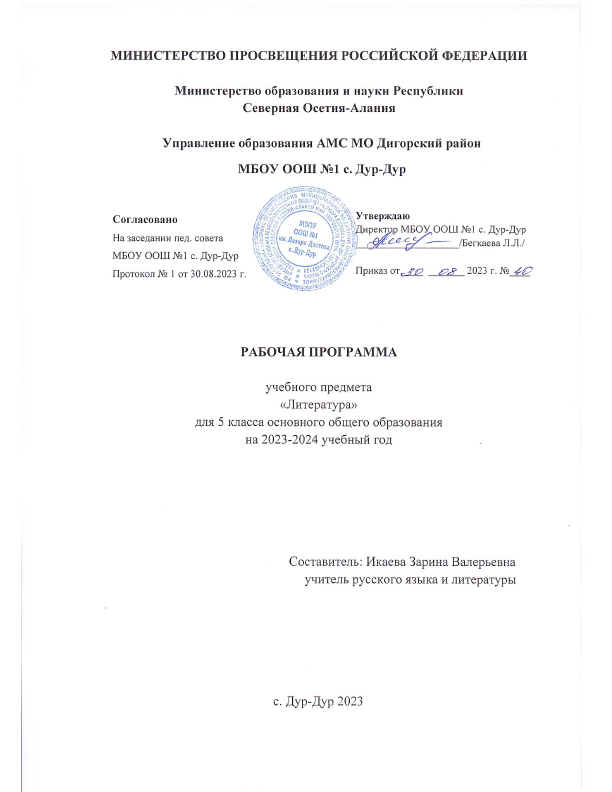 ПОЯСНИТЕЛЬНАЯ ЗАПИСКАРабочая программа по литературе на уровне основного общего образования составлена на основе Требований к результатам освоения основной образовательной программы основного общего образования, представленных в Федеральном государственном образовательном стандарте основного общего образования (Приказ Минпросвещения России от 31.05.2021 г. № 287, зарегистрирован Министерством юстиции Российской Федерации 05.07.2021 г., рег. номер – 64101) (далее – ФГОС ООО), а также федеральной рабочей программы воспитания, с учётом Концепции преподавания русского языка и литературы в Российской Федерации (утверждённой распоряжением Правительства Российской Федерации от 9 апреля 2016 г. № 637-р). ОБЩАЯ ХАРАКТЕРИСТИКА УЧЕБНОГО ПРЕДМЕТА «ЛИТЕРАТУРА»Учебный предмет «Литература» в наибольшей степени способствует формированию духовного облика и нравственных ориентиров молодого поколения, так как занимает ведущее место в эмоциональном, интеллектуальном и эстетическом развитии обучающихся, в становлении основ их миропонимания и национального самосознания. Особенности литературы как учебного предмета связаны с тем, что литературные произведения являются феноменом культуры: в них заключено эстетическое освоение мира, а богатство и многообразие человеческого бытия выражено в художественных образах, которые содержат в себе потенциал воздействия на читателей и приобщают их к нравственно-эстетическим ценностям, как национальным, так и общечеловеческим. Основу содержания литературного образования составляют чтение и изучение выдающихся художественных произведений русской и мировой литературы, что способствует постижению таких нравственных категорий, как добро, справедливость, честь, патриотизм, гуманизм, дом, семья. Целостное восприятие и понимание художественного произведения, его анализ и интерпретация возможны лишь при соответствующей эмоционально-эстетической реакции читателя, которая зависит от возрастных особенностей школьников, их психического и литературного развития, жизненного и читательского опыта.Полноценное литературное образование на уровне основного общего образования невозможно без учёта преемственности с учебным предметом "литературное чтение" на уровне начального общего образования, межпредметных связей с русским языком, учебным предметом "История" и учебными предметами предметной области "Искусство", что способствует развитию речи, историзма мышления, художественного вкуса, формированию эстетического отношения к окружающему миру и его воплощения в творческих работах различных жанров. В рабочей программе учтены все этапы российского историко-литературного процесса (от фольклора до новейшей русской литературы) и представлены разделы, касающиеся отечественной и зарубежной литературы. Основные виды деятельности обучающихся перечислены при изучении каждой монографической или обзорной темы и направлены на достижение планируемых результатов обучения. ЦЕЛИ ИЗУЧЕНИЯ УЧЕБНОГО ПРЕДМЕТА «ЛИТЕРАТУРА»Цели изучения предмета «Литература» в основной школе состоят в формировании у обучающихся потребности в качественном чтении, культуры читательского восприятия, понимания литературных текстов и создания собственных устных и письменных высказываний; в развитии чувства причастности к отечественной культуре и уважения к другим культурам, аксиологической сферы личности на основе высоких духовно-нравственных идеалов, воплощённых в отечественной и зарубежной литературе. Достижение указанных целей возможно при решении учебных задач, которые постепенно усложняются от 5 к 9 классу. Задачи, связанные с пониманием литературы как одной из основных национально-культурных ценностей народа, как особого способа познания жизни, с обеспечением культурной самоидентификации, осознанием коммуникативно-эстетических возможностей родного языка на основе изучения выдающихся произведений отечественной культуры, культуры своего народа, мировой культуры, состоят в приобщении школьников к наследию отечественной и зарубежной классической литературы и лучшим образцам современной литературы; воспитании уважения к отечественной классике как высочайшему достижению национальной культуры, способствующей воспитанию патриотизма, формированию национально-культурной идентичности и способности к диалогу культур; освоению духовного опыта человечества, национальных и общечеловеческих культурных традиций и ценностей; формированию гуманистического мировоззрения. Задачи, связанные с осознанием значимости чтения и изучения литературы для дальнейшего развития обучающихся, с формированием их потребности в систематическом чтении как средстве познания мира и себя в этом мире, с гармонизацией отношений человека и общества, ориентированы на воспитание и развитие мотивации к чтению художественных произведений, как изучаемых на уроках, так и прочитанных самостоятельно, что способствует накоплению позитивного опыта освоения литературных произведений, в том числе в процессе участия в различных мероприятиях, посвящённых литературе, чтению, книжной культуре. Задачи, связанные с воспитанием квалифицированного читателя, обладающего эстетическим вкусом, с формированием умений воспринимать, анализировать, критически оценивать и интерпретировать прочитанное, направлены на формирование у школьников системы знаний о литературе как искусстве слова, в том числе основных теоретико и историко-литературных знаний, необходимых для понимания, анализа и интерпретации художественных произведений, умения воспринимать их в историко-культурном контексте, сопоставлять с произведениями других видов искусства; развитие читательских умений, творческих способностей, эстетического вкуса. Эти задачи направлены на развитие умения выявлять проблематику произведений и их художественные особенности, комментировать авторскую позицию и выражать собственное отношение к прочитанному; воспринимать тексты художественных произведений в единстве формы и содержания, реализуя возможность их неоднозначного толкования в рамках достоверных интерпретаций; сопоставлять и сравнивать художественные произведения, их фрагменты, образы и проблемы как между собой, так и с произведениями других искусств; формировать представления о специфике литературы в ряду других искусств и об историко-литературном процессе; развивать умения поиска необходимой информации с использованием различных источников, владеть навыками их критической оценки. Задачи, связанные с осознанием обучающимися коммуникативно-эстетических возможностей языка на основе изучения выдающихся произведений отечественной культуры, культуры своего народа, мировой культуры, направлены на совершенствование речи школьников на примере высоких образцов художественной литературы и умений создавать разные виды устных и письменных высказываний, редактировать их, а также выразительно читать произведения, в том числе наизусть, владеть различными видами пересказа, участвовать в учебном диалоге, адекватно воспринимая чужую точку зрения и аргументированно отстаивая свою. МЕСТО УЧЕБНОГО ПРЕДМЕТА «ЛИТЕРАТУРА» В УЧЕБНОМ ПЛАНЕВ 5 классе на изучение предмета отводится 4 часа в неделю. Суммарно изучение литературы в 5 классе рассчитано на 136 часов.СОДЕРЖАНИЕ УЧЕБНОГО ПРЕДМЕТА5 КЛАССМифология.Мифы народов России и мира. Фольклор. Малые жанры: пословицы, поговорки, загадки. Сказки народов России и народов мира (не менее трёх).Литература первой половины XIX века И. А. Крылов. Басни (три по выбору). Например, «Волк на псарне», «Листы и Корни», «Свинья под Дубом», «Квартет», «Осёл и Соловей», «Ворона и Лисица». А. С. Пушкин. Стихотворения (не менее трёх). «Зимнее утро», «Зимний вечер», «Няне» и др. «Сказка о мёртвой царевне и о семи богатырях». М. Ю. Лермонтов. Стихотворение «Бородино». Н. В. Гоголь. Повесть «Ночь перед Рождеством» из сборника «Вечера на хуторе близ Диканьки». Литература второй половины XIX века. И. С. Тургенев. Рассказ «Муму». Н. А. Некрасов. Стихотворения (не менее двух). «Крестьянские дети», «Школьник» и др. Поэма «Мороз, Красный нос» (фрагмент). Л. Н. Толстой. Рассказ «Кавказский пленник». Литература XIX–ХХ веков. Стихотворения отечественных поэтов XIX–ХХ веков о родной природе и о связи человека с Родиной (не менее пяти стихотворений трёх поэтов). Например, стихотворения А.К.Толстого, Ф. И. Тютчева, А. А. Фета, И. А. Бунина, А. А. Блока, С. А. Есенина, Н. М. Рубцова, Ю. П. Кузнецова. Юмористические рассказы отечественных писателей XIX– XX веков. А. П. Чехов (два рассказа по выбору). Например, «Лошадиная фамилия», «Мальчики», «Хирургия» и др. М. М. Зощенко (два рассказа по выбору). Например, «Галоша», «Лёля и Минька», «Ёлка», «Золотые слова», «Встреча» и др. Произведения отечественной литературы о природе и животных (не менее двух). Например, А. И. Куприна, М. М. Пришвина, К. Г. Паустовского.А. П. Платонов. Рассказы (один по выбору). Например, «Корова», «Никита» и др. В. П. Астафьев. Рассказ «Васюткино озеро». Литература XX–XXI веков.Произведения отечественной литературы на тему «Человек на войне» (не менее двух). Например, Л. А. Кассиль. «Дорогие мои мальчишки»; Ю. Я. Яковлев. «Девочки с Васильевского острова»; В. П. Катаев. «Сын полка», К.М.Симонов «Сын артиллериста» и др.Произведения отечественных писателей XIX–XXI веков на тему детства (не менее двух). Например, произведения В. Г. Короленко, В. П. Катаева, В. П. Крапивина, Ю. П. Казакова, А. Г. Алексина, В. П. Астафьева, В. К. Железникова, Ю. Я. Яковлева, Ю. И. Коваля, А. А. Гиваргизова, М. С. Аромштам, Н. Ю. Абгарян. Произведения приключенческого жанра отечественных писателей (одно по выбору). Например, К. Булычёв. «Девочка, с которой ничего не случится», «Миллион приключений» и др. (главы по выбору).Литература народов Российской Федерации. Стихотворения (одно по выбору). Например, Р. Г. Гамзатов. «Песня соловья»; М. Карим. «Эту песню мать мне пела». Зарубежная литература. Х. К. Андерсен. Сказки (одна по выбору). Например, «Снежная королева», «Соловей» и др. Зарубежная сказочная проза (одно произведение по выбору). Например, Л. Кэрролл. «Алиса в Стране Чудес» (главы по выбору), Дж. Р. Р. Толкин. «Хоббит, или Туда и обратно» (главы по выбору). Зарубежная проза о детях и подростках (два произведения по выбору). Например, М. Твен. «Приключения Тома Сойера» (главы по выбору); Дж. Лондон. «Сказание о Кише»; Р. Брэдбери. Рассказы. Например, «Каникулы», «Звук бегущих ног», «Зелёное утро» и др. Зарубежная приключенческая проза (два произведения по выбору). Например, Р. Л. Стивенсон. «Остров сокровищ», «Чёрная стрела» и др. Зарубежная проза о животных (одно-два произведения по выбору). Э. Сетон-Томпсон. «Королевская аналостанка»; Дж. Даррелл. «Говорящий свёрток»; Дж. Лондон. «Белый клык»; Дж. Р. Киплинг. «Маугли», «Рикки-Тикки-Тави» и др.ПЛАНИРУЕМЫЕ ОБРАЗОВАТЕЛЬНЫЕ РЕЗУЛЬТАТЫИзучение литературы в основной школе направлено на достижение обучающимися следующих личностных, метапредметных и предметных результатов освоения учебного предмета.ЛИЧНОСТНЫЕ РЕЗУЛЬТАТЫЛичностные результаты освоения рабочей программы по литературе для основного общего образования достигаются в единстве учебной и воспитательной деятельности в соответствии с традиционными российскими социокультурными и духовно-нравственными ценностями, отражёнными в произведениях русской литературы, принятыми в обществе правилами и нормами поведения и способствуют процессам самопознания, самовоспитания и саморазвития, формирования внутренней позиции личности.Личностные результаты освоения рабочей программы по литературе для основного общего образования должны отражать готовность обучающихся руководствоваться системой позитивных ценностных ориентаций и расширение опыта деятельности на её основе и в процессе реализации основных направлений воспитательной деятельности, в том числе в части:Гражданского воспитания:готовность к выполнению обязанностей гражданина и реализации его прав, уважение прав, свобод и законных интересов других людей; активное участие в жизни семьи, образовательной организации, местного сообщества, родного края, страны, в том числе в сопоставлении с ситуациями, отражёнными в литературных произведениях;неприятие любых форм экстремизма, дискриминации;понимание роли различных социальных институтов в жизни человека;представление об основных правах, свободах и обязанностях гражданина, социальных нормах и правилах межличностных отношений в поликультурном и многоконфессиональном обществе, в том числе с опорой на примеры из литературы;представление о способах противодействия коррупции;готовность к разнообразной совместной деятельности, стремление к взаимопониманию и взаимопомощи, в том числе с опорой на примеры из литературы;активное участие в школьном самоуправлении;готовность к участию в гуманитарной деятельности (волонтерство; помощь людям, нуждающимся в ней).Патриотического воспитания:осознание российской гражданской идентичности в поликультурном и многоконфессиональном обществе, проявление интереса к познанию родного языка, истории, культуры Российской Федерации, своего края, народов России в контексте изучения произведений русской и зарубежной литературы, а также литератур народов РФ;ценностное отношение к достижениям своей Родины – России, к науке, искусству, спорту, технологиям, боевым подвигам и трудовым достижениям народа, в том числе отражённым в художественных произведениях;уважение к символам России, государственным праздникам, историческому и природному наследию и памятникам, традициям разных народов, проживающих в родной стране, обращая внимание на их воплощение в литературе.Духовно-нравственного воспитания:ориентация на моральные ценности и нормы в ситуациях нравственного выбора с оценкой поведения и поступков персонажей литературных произведений;готовность оценивать своё поведение и поступки, а также поведение и поступки других людей с позиции нравственных и правовых норм с учётом осознания последствий поступков;активное неприятие асоциальных поступков, свобода и ответственность личности в условиях индивидуального и общественного пространства.Эстетического воспитания:восприимчивость к разным видам искусства, традициям и творчеству своего и других народов, понимание эмоционального воздействия искусства, в том числе изучаемых литературных произведений;осознание важности художественной литературы и культуры как средства коммуникации и самовыражения;понимание ценности отечественного и мирового искусства, роли этнических культурных традиций и народного творчества; стремление к самовыражению в разных видах искусства.Физического воспитания, формирования культуры здоровья и эмоционального благополучия:осознание ценности жизни с опорой на собственный жизненный и читательский опыт; ответственное отношение к своему здоровью и установка на здоровый образ жизни (здоровое питание, соблюдение гигиенических правил, сбалансированный режим занятий и отдыха, регулярная физическая активность); осознание последствий и неприятие вредных привычек (употребление алкоголя, наркотиков, курение) и иных форм вреда для физического и психического здоровья, соблюдение правил безопасности, в том числе навыки безопасного поведения в интернет-среде в процессе школьного литературного образования; способность адаптироваться к стрессовым ситуациям и меняющимся социальным, информационным и природным условиям, в том числе осмысляя собственный опыт и выстраивая дальнейшие цели;умение принимать себя и других, не осуждая;умение осознавать эмоциональное состояние себя и других, опираясь на примеры из литературных произведений;уметь управлять собственным эмоциональным состоянием;сформированность навыка рефлексии, признание своего права на ошибку и такого же права другого человека с оценкой поступков литературных героев.Трудового воспитания:установка на активное участие в решении практических задач (в рамках семьи, школы, города, края) технологической и социальной направленности, способность инициировать, планировать и самостоятельно выполнять такого рода деятельность; интерес к практическому изучению профессий и труда различного рода, в том числе на основе применения изучаемого предметного знания и знакомства с деятельностью героев на страницах литературных произведений; осознание важности обучения на протяжении всей жизни для успешной профессиональной деятельности и развитие необходимых умений для этого; готовность адаптироваться в профессиональной среде; уважение к труду и результатам трудовой деятельности, в том числе при изучении произведений русского фольклора и литературы; осознанный выбор и построение индивидуальной траектории образования и жизненных планов с учетом личных и общественных интересов и потребностей.Экологического воспитания:ориентация на применение знаний из социальных и естественных наук для решения задач в области окружающей среды, планирования поступков и оценки их возможных последствий для окружающей среды; повышение уровня экологической культуры, осознание глобального характера экологических проблем и путей их решения; активное неприятие действий, приносящих вред окружающей среде, в том числе сформированное при знакомстве с литературными произведениями, поднимающими экологические проблемы; осознание своей роли как гражданина и потребителя в условиях взаимосвязи природной, технологической и социальной сред; готовность к участию в практической деятельности экологической направленности.Ценности научного познания:ориентация в деятельности на современную систему научных представлений об основных закономерностях развития человека, природы и общества, взаимосвязях человека с природной и социальной средой с опорой на изученные и самостоятельно прочитанные литературные произведения; овладение языковой и читательской культурой как средством познания мира; овладение основными навыками исследовательской деятельности с учётом специфики школьного литературного образования; установка на осмысление опыта, наблюдений, поступков и стремление совершенствовать пути достижения индивидуального и коллективного благополучия.Личностные результаты, обеспечивающие адаптацию обучающегося к изменяющимся условиям социальной и природной среды:освоение обучающимися социального опыта, основных социальных ролей, соответствующих ведущей деятельности возраста, норм и правил общественного поведения, форм социальной жизни в группах и сообществах, включая семью, группы, сформированные по профессиональной деятельности, а также в рамках социального взаимодействия с людьми из другой культурной среды; изучение и оценка социальных ролей персонажей литературных произведений;потребность во взаимодействии в условиях неопределённости, открытость опыту и знаниям других; в действии в условиях неопределенности, повышение уровня своей компетентности через практическую деятельность, в том числе умение учиться у других людей, осознавать в совместной деятельности новые знания, навыки и компетенции из опыта других; в выявлении и связывании образов, необходимость в формировании новых знаний, в том числе формулировать идеи, понятия, гипотезы об объектах и явлениях, в том числе ранее неизвестных, осознавать дефициты собственных знаний и компетентностей, планировать своё развитие; умение оперировать основными понятиями, терминами и представлениями в области концепции устойчивого развития; анализировать и выявлять взаимосвязи природы, общества и экономики; оценивать свои действия с учётом влияния на окружающую среду, достижений целей и преодоления вызовов, возможных глобальных последствий;способность осознавать стрессовую ситуацию, оценивать происходящие изменения и их последствия, опираясь на жизненный и читательский опыт; воспринимать стрессовую ситуацию как вызов, требующий контрмер; оценивать ситуацию стресса, корректировать принимаемые решения и действия; формулировать и оценивать риски и последствия, формировать опыт, уметь находить позитивное в произошедшей ситуации; быть готовым действовать в отсутствии гарантий успеха.МЕТАПРЕДМЕТНЫЕ РЕЗУЛЬТАТЫК концу обучения у обучающегося формируются следующие универсальные учебные действия.Универсальные учебные познавательные действия:1) Базовые логические действия:выявлять и характеризовать существенные признаки объектов (художественных и учебных текстов, литературных героев и др.) и явлений (литературных направлений, этапов историко-литературного процесса);устанавливать существенный признак классификации и классифицировать литературные объекты по существенному признаку, устанавливать основания для их обобщения и сравнения, определять критерии проводимого анализа;с учётом предложенной задачи выявлять закономерности и противоречия в рассматриваемых литературных фактах и наблюдениях над текстом;предлагать критерии для выявления закономерностей и противоречий с учётом учебной задачи;выявлять дефициты информации, данных, необходимых для решения поставленной учебной задачи;выявлять причинно-следственные связи при изучении литературных явлений и процессов;делать выводы с использованием дедуктивных и индуктивных умозаключений, умозаключений по аналогии;формулировать гипотезы об их взаимосвязях;самостоятельно выбирать способ решения учебной задачи при работе с разными типами текстов (сравнивать несколько вариантов решения, выбирать наиболее подходящий с учётом самостоятельно выделенных критериев).2) Базовые исследовательские действия:формулировать вопросы, фиксирующие разрыв между реальным и желательным состоянием ситуации, объекта, и самостоятельно устанавливать искомое и данное;использовать вопросы как исследовательский инструмент познания в литературном образовании;формировать гипотезу об истинности собственных суждений и суждений других, аргументировать свою позицию, мнениепроводить по самостоятельно составленному плану небольшое исследование по установлению особенностей литературного объекта изучения, причинно-следственных связей и зависимостей объектов между собой;оценивать на применимость и достоверность информацию, полученную в ходе исследования (эксперимента);самостоятельно формулировать обобщения и выводы по результатам проведённого наблюдения, опыта, исследования;владеть инструментами оценки достоверности полученных выводов и обобщений;прогнозировать возможное дальнейшее развитие событий и их последствия в аналогичных или сходных ситуациях, а также выдвигать предположения об их развитии в новых условиях и контекстах, в том числе в литературных произведениях.3) Работа с информацией:применять различные методы, инструменты и запросы при поиске и отборе литературной и другой информации или данных из источников с учётом предложенной учебной задачи и заданных критериев;выбирать, анализировать, систематизировать и интерпретировать литературную и другую информацию различных видов и форм представления;находить сходные аргументы (подтверждающие или опровергающие одну и ту же идею, версию) в различных информационных источниках;самостоятельно выбирать оптимальную форму представления литературной и другой информации и иллюстрировать решаемые учебные задачи несложными схемами, диаграммами, иной графикой и их комбинациями;оценивать надёжность литературной и другой информации по критериям, предложенным учителем или сформулированным самостоятельно;эффективно запоминать и систематизировать эту информацию.Универсальные учебные коммуникативные действия:1) Общение:воспринимать и формулировать суждения, выражать эмоции в соответствии с условиями и целями общения;распознавать невербальные средства общения, понимать значение социальных знаков, знать и распознавать предпосылки конфликтных ситуаций, находя аналогии в литературных произведениях, и смягчать конфликты, вести переговоры;выражать себя (свою точку зрения) в устных и письменных текстах;понимать намерения других, проявлять уважительное отношение к собеседнику и корректно формулировать свои возражения;в ходе учебного диалога и/или дискуссии задавать вопросы по существу обсуждаемой темы и высказывать идеи, нацеленные на решение учебной задачи и поддержание благожелательности общения;сопоставлять свои суждения с суждениями других участников диалога, обнаруживать различие и сходство позиций;публично представлять результаты выполненного опыта (литературоведческого эксперимента, исследования, проекта);самостоятельно выбирать формат выступления с учётом задач презентации и особенностей аудитории и в соответствии с ним составлять устные и письменные тексты с использованием иллюстративных материалов.2) Совместная деятельность:использовать преимущества командной (парной, групповой, коллективной) и индивидуальной работы при решении конкретной проблемы на уроках литературы, обосновывать необходимость применения групповых форм взаимодействия при решении поставленной задачи;принимать цель совместной учебной деятельности, коллективно строить действия по её достижению: распределять роли, договариваться, обсуждать процесс и результат совместной работы;уметь обобщать мнения нескольких людей;проявлять готовность руководить, выполнять поручения, подчиняться; планировать организацию совместной работы на уроке литературы и во внеурочной учебной деятельности, определять свою роль (с учётом предпочтений и возможностей всех участников взаимодействия), распределять задачи между членами команды, участвовать в групповых формах работы (обсуждения, обмен мнений, «мозговые штурмы» и иные);выполнять свою часть работы, достигать качественного результата по своему направлению, и координировать свои действия с другими членами команды;оценивать качество своего вклада в общий результат по критериям, сформулированным понимать намерения других, проявлять уважительное отношение к собеседнику и корректно формулировать свои возражения;в ходе учебного диалога и/или дискуссии задавать вопросы по существу обсуждаемой темы и высказывать идеи, нацеленные на решение учебной задачи и поддержание благожелательности общения;сопоставлять свои суждения с суждениями других участников диалога, обнаруживать различие и сходство позиций;публично представлять результаты выполненного опыта (литературоведческого эксперимента, исследования, проекта); самостоятельно выбирать формат выступления с учётом задач презентации и особенностей аудитории и в соответствии с ним составлять устные и письменные тексты с использованием иллюстративных материалов;участниками взаимодействия на литературных занятиях;сравнивать результаты с исходной задачей и вклад каждого члена команды в достижение результатов, разделять сферу ответственности и проявлять готовность к предоставлению отчёта перед группой.Универсальные учебные регулятивные действия:1) Самоорганизация:выявлять проблемы для решения в учебных и жизненных ситуациях, анализируя ситуации, изображённые в художественной литературе;ориентироваться в различных подходах принятия решений (индивидуальное, принятие решения в группе, принятие решений группой);самостоятельно составлять алгоритм решения учебной задачи (или его часть), выбирать способ решения учебной задачи с учётом имеющихся ресурсов и собственных возможностей, аргументировать предлагаемые варианты решений;составлять план действий (план реализации намеченного алгоритма решения) и корректировать предложенный алгоритм с учётом получения новых знаний об изучаемом литературном объекте;делать выбор и брать ответственность за решение.2) Самоконтроль:владеть способами самоконтроля, самомотивации и рефлексии в школьном литературном образовании; давать адекватную оценку учебной ситуации и предлагать план её изменения;учитывать контекст и предвидеть трудности, которые могут возникнуть при решении учебной задачи, адаптировать решение к меняющимся обстоятельствам;объяснять причины достижения (недостижения) результатов деятельности, давать оценку приобретённому опыту, уметь находить позитивное в произошедшей ситуации;вносить коррективы в деятельность на основе новых обстоятельств и изменившихся ситуаций, установленных ошибок, возникших трудностей; оценивать соответствие результата цели и условиям.3) Эмоциональный интеллект:развивать способность различать и называть собственные эмоции, управлять ими и эмоциями других;выявлять и анализировать причины эмоций;ставить себя на место другого человека, понимать мотивы и намерения другого, анализируя примеры из художественной литературы;регулировать способ выражения своих эмоций.4) Принятие себя и других:осознанно относиться к другому человеку, его мнению, размышляя над взаимоотношениями литературных героев;признавать своё право на ошибку и такое же право другого; принимать себя и других, не осуждая;проявлять открытость себе и другим;осознавать невозможность контролировать всё вокруг.ПРЕДМЕТНЫЕ РЕЗУЛЬТАТЫ5 КЛАСС1) Иметь начальные представления об общечеловеческой ценности литературы и её роли в воспитании любви к Родине и дружбы между народами Российской Федерации;2) понимать, что литература – это вид искусства и что художественный текст отличается от текста научного, делового, публицистического;3) владеть элементарными умениями воспринимать, анализировать, интерпретировать и оценивать прочитанные произведения:определять тему и главную мысль произведения, иметь начальные представления о родах и жанрах литературы; характеризовать героев-персонажей, давать их сравнительные характеристики; выявлять элементарные особенности языка художественного произведения, поэтической и прозаической речи;понимать смысловое наполнение теоретико-литературных понятий и учиться использовать их в процессе анализа и интерпретации произведений: художественная литература и устное народное творчество; проза и поэзия; художественный образ; литературные жанры (народная сказка, литературная сказка, рассказ, повесть, стихотворение, басня); тема, идея, проблематика; сюжет, композиция; литературный герой (персонаж), речевая характеристика персонажей; портрет, пейзаж, художественная деталь; эпитет, сравнение, метафора, олицетворение; аллегория; ритм, рифма;сопоставлять темы и сюжеты произведений, образы персонажей;сопоставлять с помощью учителя изученные и самостоятельно прочитанные произведения фольклора и художественной литературы с произведениями других видов искусства (с учётом возраста, литературного развития обучающихся);4) выразительно читать, в том числе наизусть (не менее 5 поэтических произведений, не выученных ранее), передавая личное отношение к произведению (с учётом литературного развития и индивидуальных особенностей обучающихся);5) пересказывать прочитанное произведение, используя подробный, сжатый, выборочный пересказ, отвечать на вопросы по прочитанному произведению и с помощью учителя формулировать вопросы к тексту;6) участвовать в беседе и диалоге о прочитанном произведении, подбирать аргументы для оценки прочитанного (с учётом литературного развития обучающихся);7) создавать устные и письменные высказывания разных жанров объемом не менее 70 слов (с учётом литературного развития обучающихся);8) владеть начальными умениями интерпретации и оценки текстуально изученных произведений фольклора и литературы;9) осознавать важность чтения и изучения произведений устного народного творчества и художественной литературы для познания мира, формирования эмоциональных и эстетических впечатлений, а также для собственного развития;10) планировать с помощью учителя собственное досуговое чтение, расширять свой круг чтения, в том числе за счёт произведений современной литературы для детей и подростков;11) участвовать в создании элементарных учебных проектов под руководством учителя и учиться публично представлять их результаты (с учётом литературного развития обучающихся);12) владеть начальными умениями использовать словари и справочники, в том числе в электронной форме; пользоваться под руководством учителя электронными библиотеками и другими интернет-ресурсами, соблюдая правила информационной безопасности.. ТЕМАТИЧЕСКОЕ ПЛАНИРОВАНИЕ  5 КЛАСС Тематическое планирование по литературе в 5 классеВ связи с тем, что учебный год представлен 34 учебными неделями, русская литература в 5 классе изучается 102 часа (  3 часа в неделю), так как добавлен 1 час из школьного компонента, рабочая программа рассчитана на 136 часов ( 4 часа в неделю).	Учебник: Литература. 5 кл. Учебник для общеобразовательных учреждений. В 2 ч.	Авторы: Автор – составитель В. Я. Коровина	Москва «Просвещение», 2023 г.	Программа: Программы общеобразовательных учреждений			Литература			5 – 11 классы			(Базовый уровень)	Авторы: В. Я. Коровина, В. П. Журавлёв, В. И. Коровин, И. С. Забарский, В. П. Полухина.	Москва «Просвещение», 2023г.№ п/п Наименование разделов и тем программы Количество часовКоличество часовКоличество часовКоличество часовЭлектронные (цифровые) образовательные ресурсы № п/п Наименование разделов и тем программы Всего Контрольные работы Практические работы Практические работы Электронные (цифровые) образовательные ресурсы Раздел 1. МифологияРаздел 1. МифологияРаздел 1. МифологияРаздел 1. МифологияРаздел 1. МифологияРаздел 1. МифологияРаздел 1. Мифология1.1Ведение 2Библиотека ЦОК https://m.edsoo.ru/7f413e801.2Мифы народов России и мира3Итого по разделуИтого по разделу 5 Раздел 2. ФольклорРаздел 2. ФольклорРаздел 2. ФольклорРаздел 2. ФольклорРаздел 2. ФольклорРаздел 2. ФольклорРаздел 2. Фольклор2.1Малые жанры: пословицы, поговорки, загадки, песни,частушки 5Библиотека ЦОК https://m.edsoo.ru/7f413e802.2Сказки народов России и народов мира 10Библиотека ЦОК https://m.edsoo.ru/7f413e80Итого по разделуИтого по разделу 15111Древнерусская литератураДревнерусская литература3Раздел 3. Литература первой половины XIX векаРаздел 3. Литература первой половины XIX векаРаздел 3. Литература первой половины XIX векаРаздел 3. Литература первой половины XIX векаРаздел 3. Литература первой половины XIX векаРаздел 3. Литература первой половины XIX века3.1И. А. Крылов. Басни (три по выбору). «Волк на псарне», «Листы и Корни», «Свинья под Дубом», «Квартет», «Осёл и Соловей», «Ворона и Лисица» 4 11Библиотека ЦОК https://m.edsoo.ru/7f413e803.2А. С. Пушкин. Стихотворения (не менее трёх). «Зимнее утро», «Зимний вечер», «Няне» и др. «Сказка о мёртвой царевне и о семи богатырях». 6 Библиотека ЦОК https://m.edsoo.ru/7f413e803.3М. Ю. Лермонтов. Стихотворение «Бородино» 2 Библиотека ЦОК https://m.edsoo.ru/7f413e803.4Н. В. Гоголь. Повесть «Ночь перед Рождеством» 2 Библиотека ЦОК https://m.edsoo.ru/7f413e80Итого по разделуИтого по разделу 27122Раздел 4. Литература второй половины XIX векаРаздел 4. Литература второй половины XIX векаРаздел 4. Литература второй половины XIX векаРаздел 4. Литература второй половины XIX векаРаздел 4. Литература второй половины XIX векаРаздел 4. Литература второй половины XIX века4.1И. С. Тургенев. Рассказ «Муму» 91Библиотека ЦОК https://m.edsoo.ru/7f413e804.2Н. А. Некрасов. Стихотворения (не менее двух). «Крестьянские дети». «Школьник» и др.. Поэма «Мороз, Красный нос» (фрагмент) 4 Библиотека ЦОК https://m.edsoo.ru/7f413e804.3Л. Н. Толстой. Рассказ «Кавказский пленник» 5 1Библиотека ЦОК https://m.edsoo.ru/7f413e80Итого по разделуИтого по разделу 182Раздел 5. Литература XIX—ХХ вековРаздел 5. Литература XIX—ХХ вековРаздел 5. Литература XIX—ХХ вековРаздел 5. Литература XIX—ХХ вековРаздел 5. Литература XIX—ХХ вековРаздел 5. Литература XIX—ХХ веков5.1Стихотворения отечественных поэтов XIX—ХХ веков о родной природе и о связи человека с Родиной (не менее пяти). Например, стихотворения А. К. Толстого, Ф. И. Тютчева, А. А. Фета, И. А. Бунина, А. А. Блока, С. А. Есенина, Н. М. Рубцова, Ю. П. Кузнецова 4 Библиотека ЦОК https://m.edsoo.ru/7f413e805.2Юмористические рассказы отечественных писателей XIX—XX веков. А. П. Чехов (два рассказа по выбору).Например, «Лошадиная фамилия», «Мальчики», «Хирургия» и др. М.М.Зощенко (два рассказа по выбору). Например, «Галоша», «Лёля и Минька», «Ёлка», «Золотые слова», «Встреча» и др.5Библиотека ЦОК https://m.edsoo.ru/7f413e805.3Произведения отечественной литературы о природе и животных (не менее двух). Например, произведения А. И. Куприна, М. М. Пришвина, К. Г. Паустовского 5Библиотека ЦОК https://m.edsoo.ru/7f413e805.4А. П. Платонов. Рассказы (один по выбору).Например, «Корова», «Никита» и др. 3Библиотека ЦОК https://m.edsoo.ru/7f413e805.5В. П. Астафьев. Рассказ «Васюткино озеро» 31Библиотека ЦОК https://m.edsoo.ru/7f413e80Итого по разделуИтого по разделу 2011Раздел 6. Литература XX—XXI вековРаздел 6. Литература XX—XXI вековРаздел 6. Литература XX—XXI вековРаздел 6. Литература XX—XXI вековРаздел 6. Литература XX—XXI вековРаздел 6. Литература XX—XXI вековРаздел 6. Литература XX—XXI веков6.1Произведения отечественной литературы на тему «Человек на войне» (не менее двух). Например, Л. А. Кассиль. «Дорогие мои мальчишки»; Ю. Я. Яковлев. «Девочки с Васильевского острова»; В. П. Катаев. «Сын полка», К.М.Симонов. "Сын артиллериста" и др. 5Библиотека ЦОК https://m.edsoo.ru/7f413e806.2Произведения отечественных писателей XIX–XXI веков на тему детства. (не менее двух), например, произведения В.Г.Короленко, В. П. Катаева, В. П. Крапивина, Ю.П. Казакова, А. Г. Алексина, В. П. Астафьева, В. К. Железникова, Ю.Я.Яковлева, Ю. И. Коваля, А. А. Гиваргизова, М. С. Аромштам, Н. Ю.Абгарян 4Библиотека ЦОК https://m.edsoo.ru/7f413e806.3Произведения приключенческого жанра отечественных писателей. (одно по выбору). Например, К. Булычёв «Девочка, с которой ничего не случится», «Миллион приключений» и др. (главы по выбору) 1 Библиотека ЦОК https://m.edsoo.ru/7f413e806.4Литература народов Российской Федерации. Стихотворения (одно по выбору). Например, Р. Г. Гамзатов. «Песня соловья»; М. Карим. «Эту песню мать мне пела» 7Библиотека ЦОК https://m.edsoo.ru/7f413e80Итого по разделуИтого по разделу 17111Раздел 7. Зарубежная литератураРаздел 7. Зарубежная литератураРаздел 7. Зарубежная литератураРаздел 7. Зарубежная литератураРаздел 7. Зарубежная литератураРаздел 7. Зарубежная литература7.1Х. К. Андерсен. Сказки (одна по выбору). Например, «Снежная королева», «Соловей» 51Библиотека ЦОК https://m.edsoo.ru/7f413e807.2Зарубежная сказочная проза. (одно произведение по выбору). Например, Л.Кэрролл. «Алиса в Стране Чудес» (главы); Дж.Р.Р.Толкин. «Хоббит, или Туда и обратно» (главы) и др. 3 Библиотека ЦОК https://m.edsoo.ru/7f413e807.3Зарубежная проза о детях и подростках. (два произведения по выбору). Например, М. Твен. «Приключения Тома Сойера» (главы); Дж. Лондон. «Сказание о Кише»; Р. Брэдбери. Рассказы. Например, «Каникулы», «Звук бегущих ног», «Зелёное утро» и др. 9Библиотека ЦОК https://m.edsoo.ru/7f413e807.4Зарубежная приключенческая проза. (два произведения по выбору). Например, Р. Л. Стивенсон. «Остров сокровищ», «Чёрная стрела» (главы по выбору) и др. 1 Библиотека ЦОК https://m.edsoo.ru/7f413e807.5Зарубежная проза о животных. (одно-два произведения по выбору).Например, Э. Сетон-Томпсон. «Королевская аналостанка»; Дж. Даррелл. «Говорящий свёрток»; Дж. Лондон. «Белый Клык»; Дж. Р. Киплинг. «Маугли», «Рикки-Тикки-Тави» и др. 9 Библиотека ЦОК https://m.edsoo.ru/7f413e80Итого по разделуИтого по разделу 27 1Развитие речиРазвитие речи 8 Библиотека ЦОК https://m.edsoo.ru/7f413e80Внеклассное чтениеВнеклассное чтение 7 Библиотека ЦОК https://m.edsoo.ru/7f413e80Итоговые контрольные работыИтоговые контрольные работы 2  2 Библиотека ЦОК https://m.edsoo.ru/7f413e80Резервное времяРезервное время 4Библиотека ЦОК https://m.edsoo.ru/7f413e80ОБЩЕЕ КОЛИЧЕСТВО ЧАСОВ ПО ПРОГРАММЕОБЩЕЕ КОЛИЧЕСТВО ЧАСОВ ПО ПРОГРАММЕ 136 9 4 4ДатаТема урокаЦельСловарная работаМетодические приёмыИКТ, оборудованиеДомашнее заданиеВведение (2 часа)Введение (2 часа)Введение (2 часа)Введение (2 часа)Введение (2 часа)Введение (2 часа)Введение (2 часа)Введение (2 часа)Введение (2 часа)1Знакомство с учебным предметом и учебной книгой. Что мы читали летом.-познакомить учеников со своеобразием нового учебного предмета – «Литература» - и особенностями художественной литературы как искусства слова;-развивать связную речь учеников;-обогащать словарный запас учеников;Искусство словаЭпитетСравнениеМетафораСлово учителяБеседа Работа с учебникомПрезентация «Знакомство с новым учебным предметом».Стр. 3 – 4 – прочитать.2К читателям. Работа со статьёй учебника. Роль книги в жизни человека и общества. Создатели книг.-показать роль книги в жизни человека и общества;-показать ученикам, как нужно работать со статьёй учебника;-познакомить с создате-лями книг – авторами, ху-дожниками, редакторами, корректорами;-развивать мыслительную деятельность учеников;-развивать общеязыковые умения;-развивать связную речь учеников;ЭпитетМетафораТропыСравнение Слово учителяБеседаРабота со статьёй учебникаРабота с портретамиПрезентация «Создатели книг».Стр. 4, вопр. 1 – 6.Из славянской мифологии (3часа (2+1))Из славянской мифологии (3часа (2+1))Из славянской мифологии (3часа (2+1))Из славянской мифологии (3часа (2+1))Из славянской мифологии (3часа (2+1))Из славянской мифологии (3часа (2+1))Из славянской мифологии (3часа (2+1))Из славянской мифологии (3часа (2+1))Из славянской мифологии (3часа (2+1))3Мифы и мифология.-раскрыть содержание понятий «миф», «мифология»;-показать активное влияние мифов на культуру человечества;-познакомить с различными сборниками по мифологии;-развивать мыс-лительную деятельность учеников;-обогащать словарный запас учеников;-развивать связную речь учеников;МифМифологияСлово учителяБеседаРабота с терминамиРабота с книгойОбмен мнениямиСборник мифов.Мифологический словарь.Презентация «Мифы и мифология».Составить план рассказа «Что такое миф?»4Мифы Древней Греции. Шестой подвиг Геракла.-познакомить с особенностями древнегреческой  мифологии;-дать представление о космогонических мифах;-развивать память учеников;-развивать связную речь учеников;-работа над выразительным чтениемГреческие богиСлово учителяБеседа ПересказВыразительное чтение текстаРабота с учебникомПрезентация мифологияНарисовать иллюстр. к прочитанным мифам.5Мифы Древней Греции. Двенадцатый подвиг Геракла.-вызвать интерес у учеников к  древнегреческим мифам;-развивать творческие способности;-развивать само-стоятельность;МифСлово учителяБеседаВыразительное чтениеКонкурсная программа – задания в конвертах.Прочитать мифы о подвигах Геракла.Устное народное творчество (15 часов (13+2))Устное народное творчество (15 часов (13+2))Устное народное творчество (15 часов (13+2))Устное народное творчество (15 часов (13+2))Устное народное творчество (15 часов (13+2))Устное народное творчество (15 часов (13+2))Устное народное творчество (15 часов (13+2))Устное народное творчество (15 часов (13+2))Устное народное творчество (15 часов (13+2))6ЛегендаЛегенда об Арионе.-познакомить с терминами «легенда» -вспомнить известные ученикам легенды;-развивать связную речь учеников;-обогащать словарный запас учеников;легенда Слово учителяБеседаИграРабота по карточкамПрезентация «Что такое легенда».Славянская мифология.7Что такое фольклор? Фольклорные жанры.-вспомнить жанры  фольклора;-показать игровые основы детского фольклора;-развивать творческие способности учеников;-работа над выразительным чтением;ЛаконизмАфористичность Слово учителя.Работа с учебником.БеседаПрезентация «Детский фольклор».Сделать таблицу «Детский фольклор».8Пословицы и поговорки.-раскрыть мудрость, поучающий смысл и совершенство формы пословиц и поговорок;-сходство и различие двух жанровых форм фольклора;-развивать мыс-лительную деятельность учеников; -обогащать словарный запас учеников;ПословицаПоговоркаЗнакомство со статьёй учебникаБеседаОбсуждение статьиРабота с пословицамиПрезентация «Пословицы и поговорки».Написать краткое сочинение по выбранной пословице.9Загадки. Анекдоты. Сказка-анекдот.-знакомство с происхождением и природой загадок;-развитие умения отгадывать и сочинять загадки;-познакомить учеников с происхождением жанра анекдота, попытаться определить природу смешного -развивать творческие способности учащихся;-обогащать словарный запас учащихся;-развивать связную речь учащихся;-развивать навыки выразительного чтения учеников;Загадка.Анекдот.Сказка-анекдот.Слово учителяРабота со статьёй учебникаСоставление конспектаТворческая работаПрезентация «Загадки. Анекдоты. Сказка-анекдот».Записать частушки, бытующие в вашей семье.Составить кроссворды из загадок.10Песни, частушки.-знакомство с жанровыми особенностями песен и частушек;-развитие творческих способностей учащихся;-развивать связную речь учащихся;Песня.Частушка.Слово учителя.Работа со статьёй учебника.Творческая работа.Беседа по вопросам.Презентация «Песни. Частушки». Сочинить частушки на тему школьной жизни.11Сказка как вид народной прозы. Виды сказок. Сказители.-продолжить знакомство со сказкой как фольклорным жанром;-дать представление о том, как пересказывается народная сказка.-развивать связную речь учащихся;-обогащать словарный запас учащихся;-развивать творческие способности учеников;Сказка.Сказочник.Собиратель сказок.Работа с учебником.Сообщение учителя.Составление памятки.Беседа по вопросам.Презентация «Сказка как вид народной прозы».С. 10-11 – проч., вопр. 6 (письм.)12Русская народная  сказка «Царевна-лягушка» - встреча с волшебной сказкой.-продолжение знакомства с волшебной сказкой, особенностями её художественного мира;-обучение устному пересказу;-развивать мыслительную деятельность учеников;Сказка.Волшебная сказка.Проверка д/з.Работа с иллюстрациями.Сообщение учителя.Беседа.Презентация «Волшебная сказка «Царевна – лягушка»Мультфильм.Задание по группам (в тетради).13«Царевна-лягушка» - сказка о мудрости и красоте.-научить понимать тайны сказочной поэтики, народную мудрость, переданную в сказке, как совокупность художест-венных приёмов и изобразительно-выразительных средств;-учить составлять рассказ о сказочном герое, формулировать мысль сказки;-развивать творческие способности учащихся;-работа над выразительным чтением;Сказка.Слово учителя.Работа с текстом.Работа с учебником.Работа с иллюстрациями.Беседа по вопросам.Иллюстрации к сказке.Подготовить рассказ о Василисе Прекрасной и Иване-царевиче, использовать высказывания М. Горького (учеб.)14Герои. Народные идеалы в сказке «Царевна-лягушка».-знакомство с героями волшебной сказки, отражение в ней народных идеалов;-развитие воображения и речи учащихся;-развитие умения мотивировать ответ;Диафильм.Составление диафильма.Творческая работа.Работа с иллюстрациями.Видеофильм.Отв. На вопр.: За что вознаграж-дены герои сказки? (письм.)15Татарская народная сказка « Шурале»-знакомство с волшебной и героической  сказкой;-развитие умения видеть жанровые признаки бытовой  сказки;-развивать умение пересказывать фрагменты сказки;-развивать мыслительную деятельность учеников;Бытовая  сказка.Проверка д/з.Чтение сказки учителем.Составление плана сказки.Работа с текстом.Пересказ фрагментаПрезентация.Мультфильм.Подготовить пересказ (по группам).16Французская народная сказка « Волшебницы»-осмысление содержания сказки,-развитие навыков художественного пересказа;-развивать связную речь учеников;-развивать мыслительную деятельность учеников;Сказка.Повторение.Пересказ фрагментов.Беседа.Презентация.Подготовить пересказ любимой сказки (от имени героя).17Журавль и цапля. -раскрыть мудрость, поучающий смысл, многообразие сюжетов и совершенство формы русских народных сказок, национальный колорит.-развивать творческие способности учеников;-развивать умение пересказывать сказку;-развивать связную речь учеников;Сказка.Парад героев сказок.Игра.Беседа.Демонстрация фильма.Рисунки учащих-ся.Поделки к сказкам.Выставка сборников сказок.Подготовить материал для создания своей сказки.18Солдатская шинель.-создание собственной  сказки;-издание коллективного фольклорного сборника;-развивать творческие способности учащихся;-обогащать словарный запас учащихся;Бытовая  сказка.Беседа.Творческая работа.Иллюстрации к сочинённым сказкам.Прочитать народную осетинскую сказку19Народные  осетинские сказки. -познакомить учеников с народными сказками осетинского народа-развивать связную речь учащихся;-развивать мыслительную деятельность учащихся;-работа над выразительным чтением;Сказка.Сообщение учителя.Беседа.Чтение сказки учителем.Работа с текстом.Презентация Подготовиться к контрольной работе по теме «УНТ».20Итоговый урок по теме «УНТ».-проверить знания и умения учащихся по теме «УНТ»;-развивать мыслительную деятельность учащихся.Контрольная работа (тестирование).Тест (у каждого).Доделать работу.Из древнерусской литературы (3 часа)Из древнерусской литературы (3 часа)Из древнерусской литературы (3 часа)Из древнерусской литературы (3 часа)Из древнерусской литературы (3 часа)Из древнерусской литературы (3 часа)Из древнерусской литературы (3 часа)Из древнерусской литературы (3 часа)Из древнерусской литературы (3 часа)21Общее представление о ДРЛ. Возникновение ДРЛ. Начало письменности на Руси.-познакомить с обстоятельствами воз-никновения древнерусской литературы и отдельными произведениями;-развивать связную речь учеников;-работа над выразительным чтением;-развивать мыслительную деятельность учеников;Авторский.Анонимный.Рукописный.Проверка д/з.Работа с учебником.Беседа.Работа с текстом.Презентация «ДРЛ».Подготовить пересказ статьи 22Русское летописа-ние. Летописи. Рассказ «Подвиг отрока-киевлянина и хитрость воеводы Претича».-дать представление о жанре летописи;-познакомить учеников с отрывком из «Повести временных лет» «»Подвигом отрока – киевлянина…»-развивать творческие способности учеников;-обогащать словарный запас учащихся;-развивать связную речь учащихся;Летопись.Устаревшие слова.Проверка д/з.Сообщение учителя.Знакомство с текстом.Беседа.Презентация.пересказ23Статья Д.С.Лихачева «Прошлое должно служить современности».-познакомить учащихся со статьёй Д. С. Лихачёва;-развивать мыслительную деятельность учеников;Статья.Работа с учебником.Сообщение учителя.Беседа.пересказИз русской литературы XVIII века (3 часа)Из русской литературы XVIII века (3 часа)Из русской литературы XVIII века (3 часа)Из русской литературы XVIII века (3 часа)Из русской литературы XVIII века (3 часа)Из русской литературы XVIII века (3 часа)Из русской литературы XVIII века (3 часа)Из русской литературы XVIII века (3 часа)Из русской литературы XVIII века (3 часа)М. В. Ломоносов (3 часа)М. В. Ломоносов (3 часа)М. В. Ломоносов (3 часа)М. В. Ломоносов (3 часа)М. В. Ломоносов (3 часа)М. В. Ломоносов (3 часа)М. В. Ломоносов (3 часа)М. В. Ломоносов (3 часа)М. В. Ломоносов (3 часа)24Жанр басни. Истоки басенного творчества. Эзоп, Лафонтен, А. Е. Измайлов.-познакомить учащихся с жанром басни;-показать истоки басенного творчества – Эзоп, Лафонтен, А. Е. Измайлов;-развивать мысли-тельную деятельность учащихся;-обогащать словарный запас учащихся;Басня.Слово учителя.Работа с текстом.Беседа.Запись конспекта.Презентация.Стр. 44 – 45 – прочит., пересказ.25Истоки русской басни. М. В.  Ломоносов. Юмо-ристическое нраво-учение «Случились вместе два астронома в пиру».-знакомство с детством, годами учения и литературной деятельностью М. В. Ломоносова; юмористическим стихотворением;-развивать связную речь учеников;-обогащать словарный запас учащихся;-работа над выразительным чтением;Ритор.Механик.Минералы.Астроном.Очаг, весьма, слыл, о сем.Работа над эпиграфом.Слово о М. В. Ломоносове.Чтение текста стих.Презентация «М. В. Ломоносов»Выучить отрывок наизусть.Стр. 45 вопр. 1- 3.26Роды и жанры литературы.Из русской литературы XIX  века (45 часов)Из русской литературы XIX  века (45 часов)Из русской литературы XIX  века (45 часов)Из русской литературы XIX  века (45 часов)Из русской литературы XIX  века (45 часов)Из русской литературы XIX  века (45 часов)Из русской литературы XIX  века (45 часов)Из русской литературы XIX  века (45 часов)Из русской литературы XIX  века (45 часов)И. А. Крылов (4 часа (3+1))И. А. Крылов (4 часа (3+1))И. А. Крылов (4 часа (3+1))И. А. Крылов (4 часа (3+1))И. А. Крылов (4 часа (3+1))И. А. Крылов (4 часа (3+1))И. А. Крылов (4 часа (3+1))И. А. Крылов (4 часа (3+1))И. А. Крылов (4 часа (3+1))27Введение. Русская классическая литература.-подготовить учащихся к восприятию классической литературы XIX века;-показать её непреходя-щую ценность и значение для современного читателя.-обогащать словарный запас учащихся;-развивать мыслитель-ную деятельность учащихся;-развивать связную речь учащихся;Классический.Классик.Работа с учебником.Беседа.Сообщение учителя.Презентация «Русская классическая литература».Выставка книг русских классиков.Чтение текстов басен Крылова.28И.А.Крылов. Жанр басни в творчестве Крылова.Басня «Свинья под Дубом».-знакомство с биографией И. А. Крылова, жанровыми признаками басни на примере басни «Свинья под дубом»-развивать творческие способности учеников;-обогащать словарный запас;-работа над выразительным чтением;Басня.Аллегория.Мораль.Басенный стих.Викторина.Сообщение учителя.Чтение басни.Беседа.Презентация «И. А. Крылов».Иллюстрации к басням И. Крылова.Выучить биогра-фию Крылова, термины к уроку.Составить список героев.29Басня «Ворона и Лисица».Басня «Волк на псарне».-познакомить учащихся с баснями И. А. Крылова;-развитие умения понимать иносказательный подтекст басен и их мораль.-развивать творческие способности учащихся;-развивать связную речь учащихся;-работа над выразительным чтением;Устаревшие слова и слова, определяющие человеческие достоинства и недостатки.Проверка д/з.Чтение басен.Творческая работа.Беседа.Иллюстрации к басням И. Крылова.Выучить наизусть басню И. А. Крылова.Инд. зад.30Р. р. Жанр басни в мировой литературе.-познакомить учащихся с предшественниками и последователями Крылова в жанре басни.-развивать связную речь учащихся;-развивать творческие способности учеников;Переводы.Заимствованные сюжеты.Запись конспекта.Знакомство с переводами басен.Чтение современных басен.Выставка книг с изданиями басен разных авторов.Сочинить басню.В. А. Жуковский (5 часов)В. А. Жуковский (5 часов)В. А. Жуковский (5 часов)В. А. Жуковский (5 часов)В. А. Жуковский (5 часов)В. А. Жуковский (5 часов)В. А. Жуковский (5 часов)В. А. Жуковский (5 часов)В. А. Жуковский (5 часов)31Жанр баллады. В.А.Жуковский. начало литературного творчества. -познакомить учащихся с началом жизненной и творческой биографии В. А. Жуковского, переводными балладами поэта;-развивать воображение, память учащихся;-развивать связную речь учащихся;-работа над выразительным  чтениемБаллада.Напряжённый, драматический, фантастический.Устаревшая лексика из текста баллад.Слово учителя.Чтение текста.Работа с учебником.Беседа.Презентация «В. А. Жуковский».Портрет В. А. Жуковского.Выучить отрывок баллады наизусть.Проч. Сказку «Спящая царевна».32Сказка «Спящая царевна».-знакомство с историей создания сказки «Спящая царевна»; черты народной сказки в произведении Жуковского;-развивать связную речь учащихся;-обогащать словарный запас учащихся;-работа над выразительным чтением;Литературная сказка.Сообщение учителя.Чтение сказки учителем.Беседа.Работа с учебником.Выставка книг В. А. Жуковского.Отв. на вопросы (см. тетрадь).Задание по группам.33Сказка «Спящая царевна». Сопос-тавление сказок с одним сюжетом. Повествование, опи-сание и рассуждение в художественном произведении.-развитие навыков сопоставительного анализа, художественного пересказа фрагментов сказки с сочетанием элементов повествования, описания и рассуждения.-развивать мыслительную деятельность учащихся;-развивать творческие способности учащихся;-развивать воображение и внимание учащихся;Повествование.Описание.Рассуждение.Сообщение учителя.Работа с текстом сказки.Пересказ сказки.Работа с учебником.Беседа.Презентация.Пересказ фрагмента сказки «Спасение царевны».Отв. на вопр. (тетрадь).34Жанр баллады в творчестве Жуковского. Баллада «Кубок». Благородство и жестокость её героев.-показать особенность жанра баллады;-познакомить учащихся с балладой Жуковского «Кубок»;-показать, как изображены герои баллады;-развивать творческие способности учащихся;-обогащать словарный запас учащихся;-развивать связную речь учащихся;Рыцарь.Латник.Епанча.Чрево.Сообщение учителя.Работа с текстом баллады.Беседа.Работа с учебником.Презентация.Прочитать сказку «Три пояса».35Сказка В. А. Жуковского «Три пояса».-проанализировать сказку Жуковского «Три пояса»;-развивать мыслительную деятельность учащихся;Слова из сказки.Сообщение учителя.Беседа.Работа с текстом.Прочитать и пересказать статью о Пушкине (с. 73-74).А. С. Пушкин (10 часов (9+1))А. С. Пушкин (10 часов (9+1))А. С. Пушкин (10 часов (9+1))А. С. Пушкин (10 часов (9+1))А. С. Пушкин (10 часов (9+1))А. С. Пушкин (10 часов (9+1))А. С. Пушкин (10 часов (9+1))А. С. Пушкин (10 часов (9+1))А. С. Пушкин (10 часов (9+1))36А. С. Пушкин. Детство, юность, начало творческого пути. Поэма «Руслан и Людмила» («Пролог»).-познакомить учащихся с фактами биографии юного Пушкина;-показать влияние народного творчества на будущее поэта;-ввести в мир пушкинской сказки;-развивать речь и воображение учащихся;-обогащать словарный запас учащихся;-развивать связную речь учащихся;-работа над выразительным чтением;Лукоморье.Учёный, неведомый.Видение.Витязь.Чредой.Пленяет, чахнуть.Вступительное слово учителя.Работа с учебником.Выразительное чтение.Беседа.Презентация «А. С. Пушкин».Выучить наизусть «Пролог».Отв. на вопр. (тетр.)37Стихотворение « Зимнее утро»-обучение основам анализа поэтического произведения (комменти-рованное чтение);-знакомство со стихотворениями Пушкина. Показать красоту природы глазами поэта.-развивать мыслительную деятельность учащихся;-обогащать словарный запас учащихся;-работа над выразительным чтением;-развивать связную речь учащихся;АврорыНегойлежанка.Комментированное чтение.Слово учителя.Беседа.Выразительное чтение.Работа с учебником.Работа с текстом.Репродукции картин  презентация.Выучить наизусть.38Стихотворения «Зимнии вечер» « Няне»-знакомство со стихотворениями;-развивать связную речь учащихся;-работа над выразительным чтением;ВеретенолачужкаРабота со средствами выразительности языка.Презентация .Нарисовать иллюстрацию. Выучить наизусть.39«Сказка о мёртвой царевне и о семи богатырях». Истоки рождения сюжета. Знакомство с содержанием.-знакомство с историей рождения пушкинской сказки и её содержанием;-продолжить работу над литературной сказкой, обсудить нравственные проблемы добра и зла, поставленные в ней.-развивать творческие способности учащихся;-обогащать словарный запас учащихся;-работа над выразительным чтением;-развивать воображение и внимание;Литературная сказка.Слово учителя.Работа с текстом сказки.Беседа.Выразительное чтение.Презентация.Видеофильм.Выделить основные части сказки и озаглавить их, нарисовать иллюстрации к сказке.40«Сказка о мёртвой царевне и о семи богатырях». Противостояние добрых и злых сил в сказке.-продолжить работу над характеристиками героев;-противостояние добрых и злых сил в сказке;-развивать творческие способности учащихся;-работа над выразительным чтением;-развивать связную речь учащихся;Литературная сказка.Устаревшие слова.Слово учителя.Работа с текстом сказки.Беседа.Выразительное чтение.Видеофильм.Иллюстрации к сказке.Сравнить «Сказку о мёртвой царевне» со «Спящей царевной» (табл)41Основные образы сказки.-сопоставительная характеристика центральных героев сказки;-развивать мыслительную деятельность учащихся;Сказка.Слово учителя.Беседа.Работа с учебником.Работа с текстом.Иллюстрации к сказке.Выучить отрывок наизусть.42Сопоставление сказки А. С. Пушкина с народными сказ-ками, сказкой Жуковского «Спя-щая царевна». «Бродячие» сюжеты.-сопоставление литературной сказки со сказкой народной, двух литературных сказок;-обогащать словарный запас учащихся;-развивать творческие способности учащихся;-работа над выразительным чтением;-развивать связную речь учащихся;Литературная сказка.Народная сказка.Проверка д/з.Слово учителя.Беседа.Выразительное чтение.Сопоставление.Иллюстрации к сказкам.Написать сочинение «История сказочного героя» (царица, царевна, Елисей).43Теория литературы. Стихи и проза. Ритм, рифма, стопа.-познакомить учащихся с различием стихотворной и прозаической речи;-развивать мыслительную деятельность учащихся;Ритм, рифма, стопа.Виды рифмы.Слово учителя.Беседа.Самостоятел. работаПрезентация.Стр. 95-96 – проч.Стр. 95 вопр. 3.44Внеклассное чтение по сказкам Пушкина.-познакомиться со сказками А. С. Пушкина;-проанализировать любимые сказки А. С. Пушкина;-развивать творческие способности учащихся;-развивать связную речь учащихся;-развивать речь;Сказка.Литературная сказка.Слово учителя.Беседа.Самостоятельная работа.Презентация «Сказка Пушкина»Прочитать сказки современных  писателей 45О сказках Пушкина -проанализировать сказки Пушкина;-развивать связную речь учащихся;-обогащать словарный запас учащихся;-работа над выразительным чтением;Сказка.Слово учителя.Игра.Беседа.Выразительное чтение.Презентация Сказки ПушкинаПрочитать сказку Погорельского «Чёрная курица»А. Погорельский (1 час)А. Погорельский (1 час)А. Погорельский (1 час)А. Погорельский (1 час)А. Погорельский (1 час)А. Погорельский (1 час)А. Погорельский (1 час)А. Погорельский (1 час)А. Погорельский (1 час)46А. Погорельский. Сказка «Черная курица, или подземные жители».-познакомить учащихся с жизнью и творчеством А. Погорельского;-проанализировать сказку «Чёрная курица»;-развивать связную речь учащихся;-обогащать словарный запас учащихся;-работа над выразительным чтением;Сказка.Зачин.Концовка.Лекция учителя.Беседа.Анализ сказки.Пересказ.Работа с учебником.Презентация «А. Погорельский».Подготовить пересказ.М. Ю. Лермонтов (3 часа (2+2))М. Ю. Лермонтов (3 часа (2+2))М. Ю. Лермонтов (3 часа (2+2))М. Ю. Лермонтов (3 часа (2+2))М. Ю. Лермонтов (3 часа (2+2))М. Ю. Лермонтов (3 часа (2+2))М. Ю. Лермонтов (3 часа (2+2))М. Ю. Лермонтов (3 часа (2+2))М. Ю. Лермонтов (3 часа (2+2))47М. Ю. Лермонтов. Детство поэта. Стихотворение «Парус», «Из Гёте».-познакомить учащихся с фактами биографии поэта, условиями, в которых формировался его характер;-дать первое представление о своеобразии лирики М. Ю. Лермонтова;-повторить понятие рифмы;-развивать мыслительную деятельность учащихся;-развивать связную речь учащихся;-работа над выразительным чтением;-обогащать словарный запас учащихся;-развивать внимание;Вольный, мятежный, страстный, одарённый, трагичный.Лекция учителяСообщение ученика.Выразительное чтение.Беседа по вопросам.Самостоятельная работа.Презентация «М. Ю. Лермонтов»Выучить стих. наизусть.Составить словарик рифм любого стих. Лермонтова.48М. Ю. Лермонтов. «Бородино». Компо-зиция, особенности повествования. Художественный анализ текста.-воспитание уважения  к великому прошлому России, знакомство с композицией стихотворения и особенностями повествования;-развивать связную речь учащихся;-обогащать словарный запас учащихся;-развивать память и внимание учащихся;По тексту стихотворения.Беседа.Слово о поэте.Выразительное чтение.Анализ сцены.Репродукции картин П. Заболотского, С. Герасимова, А. Тубо, Ф. Рубо, А. Кившенко.Составить план эпизодов Боро-динского сражения.Выучить наизусть отрывок.49Р. р. Защитники Родины в изображении М. Ю. Лермонтова.-осмысление содержания стихотворения;-наблюдение за развитием сюжета и поведением героев;Обобщить наблюдения, сделанные на уроках по стихотворению «Бородино»;-подготовиться к домашнему сочинению;-обогащать словарный запас учащихся;-работа над выразительным чтением;-развивать творческие способности учащихся;-развивать связную речь учащихся;-развивать внимание учащихся;Слова их стихотворения.Творческая работа.Слово учителя.Работа с таблицей.Работа по плану.Работа с текстом стихотворения.Выразительное чтение.Презентация.Написать сочинение по стихотворению «Бородино».Н. В. Гоголь (4 часа)Н. В. Гоголь (4 часа)Н. В. Гоголь (4 часа)Н. В. Гоголь (4 часа)Н. В. Гоголь (4 часа)Н. В. Гоголь (4 часа)Н. В. Гоголь (4 часа)Н. В. Гоголь (4 часа)Н. В. Гоголь (4 часа)50Н. В. Гоголь. Рассказ о писателе. «Вечера на хуторе близ Диканьки». (Знакомство со сборником и чтение одной повести).-рассказать о детстве и юности Н. В. Гоголя;-показать своеобразие его первого сборника;-прочитать одну повесть и проанализировать;-развивать мыслительную деятельность учащихся;-развивать связную речь учащихся;-обогащать словарный запас учащихся;Поэтический.Лирический.Комический.Трагический.Фантастический.Лекция учителя.Выразительное чтение.Беседа.Анализ текста.Презентация «Н. В. Гоголь»Проч. « Ночь перед Рождеством»Стр. 110 – 110– прочитать.51Н. В. Гоголь. « Ночь перед Рождеством» Анализ произведения.-объяснение особенностей сюжета: два параллельно развивающихся плана: реальный и фантастический; понятие фантастики (теория литературы).-развивать связную речь учащихся;-работа над выразительным чтением;-развивать мыслительную деятельность учащихся;Ирония.Гротеск.Словарик сборника.Рассказ учителя.Беседа по вопросам.Анализ текста.Пересказ эпизодов.Выразительное чтение.Презентация.Подготовить пересказ по плану. Читать стр 115-13452Поэтизация народ-ной жизни, сочета-ние комического и трагического, реаль-ного и фантастичес-кого в повести  Ночь перед Рождеством-показать, как поэтизирует автор народную жизнь;-показать сочетание комического и трагического, реального и фантастического в повести;-развивать творческие способности учащихся;-обогащать словарный запас учащихся;-развивать связную речь учащихся;-работа над выразительным чтением;Ирония.Гротеск.Словарик сборника.Рассказ учителя.Беседа по вопросам.Анализ текста.Пересказ эпизодов.Выразительное чтение.Презентация.Прочитать Стр. 134-146 вопр. 1 – 7.53.Н. В. Гоголь « Ночь перед Рождеством»-знакомство с героями повести, особенностями организации описания и повествования, сочетанием реального и фантастического;-развивать связную речь учащихся;-обогащать словарный запас учащихся;-работа над выразительным чтением;ЧеревичкиПарубкиРассказ учителя.Беседа по вопросам.Работа с учебником.Пересказ эпизодов.Презентация. Посмотреть фильм «Ночь перед РождествомН. А. Некрасов (4 часа (3+1))Н. А. Некрасов (4 часа (3+1))Н. А. Некрасов (4 часа (3+1))Н. А. Некрасов (4 часа (3+1))Н. А. Некрасов (4 часа (3+1))Н. А. Некрасов (4 часа (3+1))Н. А. Некрасов (4 часа (3+1))Н. А. Некрасов (4 часа (3+1))Н. А. Некрасов (4 часа (3+1))54Н. А. Некрасов. Рассказ о поэте. Начало литературной дея-тельности. Крестьянские дети-познакомить с биографией и чертами личности поэта, нашедшими отражение в стихотворении в стихотворении Крестьянские дети».-развивать мыслительную деятельность учащихся;-развивать связную речь учащихся;-работа над выразительным чтением;Чувствительный, сострадающий.Потрясение, негодование, непонимание.Рассказ учителя.Беседа.Выразительное чтение.Составление плана.Работа с текстом стихотворения.Презентация «Н. А. Некрасов».Стр. 18656«Есть женщины в русских селеньях».-чтение отрывка из поэмы «Мороз, Красный нос» и знакомство с поэтическим образом русской женщины, воссозданным Некрасовым.-работа над выразительным чтением;-обогащать словарный запас учащихся;-развивать мыслитель-ную деятельность;Эпитет.Виды рифмовок.Оценочная лексика.Рассказ учителя.Беседа.Выразительное чтение.Работа с текстом.Презентация.Выучить отрывок из поэмы наизусть.57Р. р. Поэтический образ русской женщины в отрывке из поэмы «Мороз, Красный нос».-чтение отрывка из поэмы «Мороз, Красный нос» и знакомство с поэтическим образом русской женщины, воссозданным Некрасовым.-развивать связную речь учащихся;-развивать воображение учащихся;Достоинство.Мужество.Выносливость.Нравственная стойкость.Рассказ учителя.Беседа.Выразительное чтение.Творческая работа.Презентация.Стр. 187 – 190 – прочитать.Стихотворение « Крестьянские дети». Картины природы и судьба народа.  Школьник-проанализировать стихотворение «Крестьянские дети»;-рассмотреть образы детей ;-развивать связную речь учащихся;-развивать творческие способности учащихся;-развивать воображение учащихся;-работа над выразительным чтением;Чувствительный, сострадающий.Потрясение, негодование, непонимание.Рассказ учителя.Беседа.Выразительное чтение.Составление плана.Работа с текстом стихотворения.Презентация.Выучить отрывок наизусть.И. С. Тургенев (9 часов (7+2))И. С. Тургенев (9 часов (7+2))И. С. Тургенев (9 часов (7+2))И. С. Тургенев (9 часов (7+2))И. С. Тургенев (9 часов (7+2))И. С. Тургенев (9 часов (7+2))И. С. Тургенев (9 часов (7+2))И. С. Тургенев (9 часов (7+2))И. С. Тургенев (9 часов (7+2))58Детство И. С. Тургенева, начало литературной деятельности. История создания рассказа «Муму». Знакомство с героями.-познакомить учащихся с жизнью и творчеством И. С. Тургенева;-познакомить с обстоятельствами, объясняющими появление рассказа;-показать своеобразие Тургенева – повествователя;-развивать связную речь учащихся;-развивать мыслительную деятельность учащихся;-обогащать словарный запас учащихся;-работа над выразительным чтением;Аннибалова клятва.Крепостничество.Дворовые.Челядь.Лекция учителя.Сообщение ученика.Беседа.Работа с учебником.Работа над текстом рассказа.Презентация «И. С. Тургенев».Выучить лекцию учителя.Подготовиться к беседе по тексту.59Урок – беседа «Уроки прозрения» по рассказу Тургенева «Муму».-показать, как передаются чувства и переживания героя;-развивать мыслительную деятельность учащихся;Рассказ.Тема.Слово учителя.Беседа.Работа с текстом.Иллюстрации к рассказу.Подг. рассказ о герое (по вар.)Инд. зад. 60Герасим в деревне и в городе.-сравнить физическое и душевное состояние героя в деревне и в городе;-показать, какие перемены произошли с Герасимом;-развивать творческие способности учащихся;-развивать внимание и воображение учащихся;-работа над выразительным чтением;Рассказ.Тема.Идея.Сюжет.Рассказ учителя.Беседа.Работа с текстом.Устное рисование.Иллюстрации к рассказу.Инд зад.Подготовить пересказ.61Герасим и Татьяна.-показать, как добр, заботлив и великодушен Герасим в отношениях с Татьяной;-развивать связную речь учащихся;-развивать воображение и память учащихся;Рассказ учителя.Беседа.Работа с текстом.Анализ текста.Иллюстрации к рассказу.Отв. на вопр. (тетр.)Инд. зад.62Герасим и Муму.-продолжить сопоставительную характеристику Герасима с другими персонажами;-развивать умение краткого пересказа текста и художественно-го пересказа отдельного эпизода.Эпизод.Рассказ.Рассказ учителя.Беседа.Выразительное чтение.Пересказ.Презентация.Подг. к анализу эпизода.Устный пересказ сцены.63Герасим и дворня.-показать черты сопоставления Герасима с людьми, окружавшими его в доме барыни, нравственное превосходство героя;-развивать связную речь учащихся;-обогащать словарный запас учащихся;-работа над выразительным чтением;Нравственное превосходство.Независимость.Человеческое достоинство.Беседа по вопросам.Устное рисование.Работа с текстомПересказ.Иллюстрации к рассказу.Подг. к подробному пересказу рассказа.64Возвращение Герасима в деревню.-провести частичный анализ центральных эпизодов прочитанной к уроку части, проследить изменения, происшедшие в главном герое.-развивать мыслительную деятельность учащихся;-развивать связную речь учащихся;-работа над пересказом.Бескомпромис-сность.Работа по тексту.Работа с учебником.Беседа по вопросам.Пересказ.Иллюстрации к рассказу.Подгот. к сочинению.6566Классное сочинение «Почему Тургенев изменил финал реальной повести?»-подготовить учащихся к создание собственного речевого произведения;-совершенствовать орфографические и пунктуационные навыки;-развивать творческие способности учащихся;-развивать связную речь учащихся;-обогащать словарный запас учащихся;Рассказ учителя.Беседа.Творческая работа.Презентация.Дописать сочинение.Л. Н. Толстой (5 часов (4+1))Л. Н. Толстой (5 часов (4+1))Л. Н. Толстой (5 часов (4+1))Л. Н. Толстой (5 часов (4+1))Л. Н. Толстой (5 часов (4+1))Л. Н. Толстой (5 часов (4+1))Л. Н. Толстой (5 часов (4+1))Л. Н. Толстой (5 часов (4+1))Л. Н. Толстой (5 часов (4+1))67Л. Н. Толстой. Рассказ «Кавказский пленник» как протест против национальной вражды. Жилин  и горцы.-дать общее представление о жизни-пути Л. Н. Толстого, обучение анализу эпического произведения, продолжение работы с литературоведческими терминами;-развивать мыслительную деятельность учащихся;-развивать внимание и воображение учащихся;-обогащать словарный запас учащихся;Идея.Сюжет.Рассказ.Работа с учебником.Лекция учителя.Беседа по тексту.Работа с учебником.Задания по группам.Презентация «Л. Н. Толстой».Выбрать эпи-зоды, в кот. сопоставляется поведение Жи-лина и Костылина.Отв. на вопр. (тетр.). Инд. зад.68Жилин и Костылин.-обучение умению отбирать материал из текста для работы над темой;-знакомство учащихся с произведением «Кавказский пленник», его героями и проблемами.-развитие навыков сопоставительной характеристики героев;-развитие связной речи учащихся;-обогащать словарный запас учащихся;Идея.Сюжет.Рассказ учителя.Беседа.Работа с текстом.Работа с учебником.Групповая работа.Презентация «Жилин и Костылин».Дочитать рассказ.Стр. 232 вопр. 1 – 4.69Жилин и Дина. Душевная близость людей из враждующих лагерей. Утверждение гуманистических идеалов в рассказе.-продолжение размышлений над нравственными проблемами, поставленными в произведении, объяснение понятия сюжет;-развивать творческие способности учащихся;-обогащать словарный запас учащихся;-развитие связной речи учащихся;-работа над выразительным чтением;Рассказ.Сюжет.Идея.Авторская позиция.Говорящая фамилия.Рассказ учителя.Беседа.Работа с иллюстрациями.Работа с текстом рассказа.Презентация «Жилин и Дина».Пересказ по плану.70Освобождение из плена.-продолжение работы над сравнительной характеристикой главных героев;-развивать мыслительную деятельность учащихся;Сюжет.Рассказ.Рассказ учителя.Беседа.Работа с текстом.Иллюстрации к рассказу.Стр.  233 вопр. 1-6.71Р. р. Как работать над сочинением «Жилин и Костылин: разные судьбы».-работа над типом речи рассуждение;-обучение работе над композицией сочинения;-совершенствовать умение составлять план сочинения и писать по нему;-развивать творческие способности учащихся;-развивать связную речь учащихся;-обогащать словарный запас учащихся;Рассказ учителя.Беседа.Составление плана.Презентация.Написать сочинение.А. П. Чехов (3 часа)А. П. Чехов (3 часа)А. П. Чехов (3 часа)А. П. Чехов (3 часа)А. П. Чехов (3 часа)А. П. Чехов (3 часа)А. П. Чехов (3 часа)А. П. Чехов (3 часа)А. П. Чехов (3 часа)72Юмористический и сатирический талант А.П.Чехова. Рассказ «Хирургия».-знакомство с биографией А. П. Чехова;-развитие читательских умений, введение понятий «юмор» и «сатира»;-развитие навыков групповой работы;-развитие связной речи учащихся;-обогащать словарный запас учащихся;-развивать мыслительную деятельность учащихся;Идея.Сюжет.Рассказ.Рассказ учителя.Тестирование.Беседа по тексту.Работа с учебником.Работа с текстом рассказа.Презентация «А. П. Чехов».Инд. зад. – по группам.Подг. к вн. чт. – проч. рассказ Чехова.73Вн. чт. Рассказы Антоши Чехонте.-проанализировать рассказы А. П. Чехова;-обратить внимание на лаконичность рассказов;-развивать мысли-тельную деятельность учащихся;-обогащать словарный запас учащихся;Сюжет.Рассказ.Тема.Рассказ учителя.Пересказ.Работа с учебником.Беседа по тексту.Задания на карточках (по группам).Выпол. работу (на карточках).74О смешном в литературном произ-ведении. Юмор.-дать понятие о юморе и сатире;Инд. зад. – сообщения о поэтах.Русские поэты XIX века о Родине, родной природе и о себе (4 часа)Русские поэты XIX века о Родине, родной природе и о себе (4 часа)Русские поэты XIX века о Родине, родной природе и о себе (4 часа)Русские поэты XIX века о Родине, родной природе и о себе (4 часа)Русские поэты XIX века о Родине, родной природе и о себе (4 часа)Русские поэты XIX века о Родине, родной природе и о себе (4 часа)Русские поэты XIX века о Родине, родной природе и о себе (4 часа)Русские поэты XIX века о Родине, родной природе и о себе (4 часа)Русские поэты XIX века о Родине, родной природе и о себе (4 часа)75Русские поэты XIX века о Родине, родной природе и о себе. Тютчев Ф.И.» Как весел грохот…»-развитие любви к поэзии, навыков выразительного и внимательного чтения, устного словесного рисования.-продолжить работу по формированию навыка анализа стихотворения;-работа над выразительным чтением;Ритм.Рифма.Эпитет.Олицетворение.Рассказ учителя.Работа с текстами стихотворений.Работа с учебником.Презентация «Певцы родной природы».Выучить стих. наизусть.Инд. зад. – сообщения.76Поэтический образ Родины. А.А.Фет-показать мастерство русских поэтов XIX века в создании образа Родины, природы;-продолжить работу по формированию навыка анализа стихотворения.Эпитет.Олицетворение.Рассказ учителя.Работа с текстами стихотворений.Работа с учебником.Презентация «Певцы родной природы».Выучить стих. наизусть.77Тема природы в стихотворениях поэтов «серебряного века». «Времена года». Стихи о природе: осень, зима. А.А.Блок,С.Есенин,Н.М.Рубцов.-показать мастерство русских поэтов XIX века в создании образа Родины, природы;-рассмотреть времена года в стихах русских поэтов;-продолжить работу по формированию навыка анализа стихотворения;-работа над выразительным чтением;-обогащать словарный запас учащихся;Рифма.Ритм.Строфа.Рассказ учителя.Беседа.Выразительное чтение.Работа с текстом.Презентация.Выучить стих. наизусть.Подготовиться к самостоятельной работе.78Итоговый урок по литературе XIX века.-обобщить и систематизировать знания, полученные учащимися при изучении литературы XIX  века;-развивать мыслительную деятельность учащихся;-развивать навыки самостоятельной работы.Рассказ учителя.Самостоятельная работа (тест).Беседа.Варианты тестов (у каждого на парте).Стр. 265 – прочитать. Большой  человекИз русской литературы XX века (20 часов)Из русской литературы XX века (20 часов)Из русской литературы XX века (20 часов)Из русской литературы XX века (20 часов)Из русской литературы XX века (20 часов)Из русской литературы XX века (20 часов)Из русской литературы XX века (20 часов)Из русской литературы XX века (20 часов)Из русской литературы XX века (20 часов)М.М.Зощенко ( 2 часа (1+1)М.М.Зощенко ( 2 часа (1+1)М.М.Зощенко ( 2 часа (1+1)М.М.Зощенко ( 2 часа (1+1)М.М.Зощенко ( 2 часа (1+1)М.М.Зощенко ( 2 часа (1+1)М.М.Зощенко ( 2 часа (1+1)М.М.Зощенко ( 2 часа (1+1)М.М.Зощенко ( 2 часа (1+1)79M.М.Зощенко. Рассказ «Галоша». Юмор в рассказе.-познакомить учащихся с жизнью и творчеством М.М.Зощенко;-показать простоту души главного героя. Показать,над чем смеется автор-обучение словесному рисованию, выразительному чтению;-развитие аналитических навыков;-развивать творческие способности  учащихся;Рассказ.Рассказчик.Рассказ учителя.Словесное рисование.Работа с иллюстрациями.Выразительное чтение.Презентация « М.М. ЗощенкоСтр. 271 вопр. 2, 3.80М.Зощенко « Ёлка»продолжение размышлений над нравственными проблемами, поставленными в произведении, объяснение понятия сюжет;-развивать связную речь учащихся;-обогащать словарный запас учащихся;-развивать творческие способности учащихся;-развивать воображение учащихся;Составление плана.Беседа.Самостоятельная работа.Презентация.Репродукция картин художников.Написать рассказ и оформить.81Л.Н. Андреев Творческая мастерская знакомство с жизнью и личностью В. Г. Короленко;-познакомить учащихся с понятием рассказа;развивать связную речь учащихся;-обогащать словарный запас учащихся;-развивать творческие способности учащихся;-развивать воображение учащихся;Рассказ учителя. Беседа.ПрезентацияЧитать « Кусака»82Л.Н. Андреев « Кусака»провести частичный анализ центральных эпизодов прочитанной к уроку части.развивать связную речь учащихся;-обогащать словарный запас учащихся;-развивать творческие способности учащихся;-развивать воображение учащихся;циничноСамостоятельное чтение. анализПрезентацияОтвечать на вопросы стр.13К. Г. Паустовский (3 часа)К. Г. Паустовский (3 часа)К. Г. Паустовский (3 часа)К. Г. Паустовский (3 часа)К. Г. Паустовский (3 часа)К. Г. Паустовский (3 часа)К. Г. Паустовский (3 часа)К. Г. Паустовский (3 часа)К. Г. Паустовский (3 часа)83Литературная сказка XX века. К. Г. Паустовский «Тёплый хлеб». Черты народной сказки в произведении.-познакомить учащихся с жизнью и творчеством К. Г. Паустовского;--выявить черты народной сказки в произведении К. Г. Паустовского;-литературная сказка XX века;-развивать связную речь учащихся;-обогащать словарный запас учащихся;-развивать творческие способности учащихся;-работа над пересказом;Эпитет.Постоянный эпитет.Народная сказка.Литературная сказка.Лекция учителя.Беседа по вопросам.Пересказ текста.Работа с текстом.Творческая работа.Презентация «К. Г. Паустовский».Подг. выраз. Чт. понравившегося эпизода, объяс-нить выбор.Нарисовать иллюстрации – портрет Фили.84К. Г. Паустовский «Тёплый хлеб». Судьба Фильки.-обучение составлению характеристики главного героя и работе с планом;-развитие навыков аналитического чтения;-развивать связную речь;Рассказ.Эпизод.Слово учителя.Беседа по вопросам.Работа с текстом.Презентация.Прочитать «Заячьи лапы».85К. Г. Паустовский. Сказка «Заячьи лапы».-познакомить учащихся со сказкой «Заячьи лапы»;-показать трудную судьбу зайца;-развивать мыслитель-ную деятельность учащихся;-развивать связную речь;Слово учителя.Беседа по вопросам.Работа с текстом.Работа с учебником.Презентация.Прочитать рассказ Платонова « Никита»Отв. на вопросы.А. П. Платонов (3 часа (2+1))А. П. Платонов (3 часа (2+1))А. П. Платонов (3 часа (2+1))А. П. Платонов (3 часа (2+1))А. П. Платонов (3 часа (2+1))А. П. Платонов (3 часа (2+1))А. П. Платонов (3 часа (2+1))А. П. Платонов (3 часа (2+1))А. П. Платонов (3 часа (2+1))86А. П. Платонов. Рассказ «Никита». Единство героя рассказа с природой. Одухотворение её в его воображении.-знакомство с жизнью и творчеством А. П. Платонова;-знакомство с рассказом А. Платонова;-показать единство героя рассказа с природой;-развитие навыков комментированного чтения;-обогащать словарный запас учащихся;-развивать связную речь учащихся;Рассказ.Часть.Эпизод.Лекция учителя.Работа с учебником.Беседа.Работа с текстом.Презентация «А. П. Платонов».Комментиро-вание заключи-тельного эпизода. Нарисовать иллюстрации.87«Никита». Быль и фантастика. Душевный мир главного героя.-показать быль и фантастику рассказа;-разобрать душевный мир главного героя.-развивать связную речь учащихся;-обогащать словарный запас учащихся;Слово учителя.Комментирование текста.Беседа.Презентация.Иллюстрации к рассказу.Подготовить пересказ текста.88Р. р. Составление плана рассказа о главном герое.-учить учащихся составлять план рассказа о главном герое;-развивать творческие способности учащихся;-развивать связную речь;Эпизод.План.Слово учителя.Творческая работа.Презентация.Проч. «Васюткино озеро».Инд. зад.В. П. Астафьев (3 часа (2+1))В. П. Астафьев (3 часа (2+1))В. П. Астафьев (3 часа (2+1))В. П. Астафьев (3 часа (2+1))В. П. Астафьев (3 часа (2+1))В. П. Астафьев (3 часа (2+1))В. П. Астафьев (3 часа (2+1))В. П. Астафьев (3 часа (2+1))В. П. Астафьев (3 часа (2+1))89В. П. Астафьев. «Васюткино озеро». Автобиографичность произведения. Черты характера героя  и его поведение в лесу.-знакомство с творчеством В. П. Астафьева;-показать автобиогра-фичность произведения;-выявить черты характера героя и его поведение в лесу;-развивать мысли-тельную деятельность учащихся;-обучение пересказу художественного текста;-комментированное чтение текста;Автобиографическая проза.Лекция учителя.Беседа.Работа с текстом.Пересказ.Работа с учебником.Презентация «В. П. Астафьев».Стр. 72 вопр. 1-5 (устно).90В. П. Астафьев. «Васюткино озеро». Человек и природа в рассказе.-продолжить анализиро-вать  произведение В. П. Астафьева;-показать, как нарисованы человек и природа в рассказе;-обучение анализу прозаического текста;-развитие навыков устного словесного рисования и комменти-рованного чтения;Пейзаж.Слово учителя.Работа с текстом.Работа в группах.Комментированное чтение.Презентация.Подг. к сочинению.Стр. 72 вопр. 5-8.91Р. р. Обучающее сочинение по рассказу «Васюткино озеро».-подготовить учащихся к написанию собственного речевого произведения;-совершенствовать пункт-уационные, орфографичес-кие и речевые умения;-развивать творческие способности учащихся;-развивать связную речь учащихся;-обогащать словарный запас учащихся;План.Текст.Творческая работа.Слово учителя.Беседа.Написать сочинение и оформить его.Поэты о Великой Отечественной войне (1941-1945) (17 часов)Поэты о Великой Отечественной войне (1941-1945) (17 часов)Поэты о Великой Отечественной войне (1941-1945) (17 часов)Поэты о Великой Отечественной войне (1941-1945) (17 часов)Поэты о Великой Отечественной войне (1941-1945) (17 часов)Поэты о Великой Отечественной войне (1941-1945) (17 часов)Поэты о Великой Отечественной войне (1941-1945) (17 часов)Поэты о Великой Отечественной войне (1941-1945) (17 часов)Поэты о Великой Отечественной войне (1941-1945) (17 часов)92Дети и война. К. М. Симонов «Майор привёз мальчишку на лафете».-дать общую характеристику поэзии военных лет;-краткое знакомство с жизнью К. Симонова;-наблюдение над сюжетом в лирическом произведении;-работа над выразительным чтением;-развивать связную речь учащихся;-обогащать словарный запас учащихся;-развивать внимание и память учащихся;Лафет.Слово учителя.Беседа по вопросам.Работа с учебником.Работа с текстом стихотворения.Выразительное чтение.Презентация «Поэзия военных лет».Выучить отрывок наизусть.Написать сочинение-миниатюру.93Дети и война А. Твардовский «Рассказ танкиста».-краткое знакомство с творчеством А. Т. Твардовского;-знакомство с жанровыми особенностями баллады;-работа над выразительным чтением;-развитие навыка анализа стихотворения;Баллада.Слово учителя.Беседа.Работа в группах.Выразительное чтение.Презентация «Поэзия военных лет».Выучить наизусть стих.94Произведения писателей - о трудных годах Великой Отечест-венной войны. В.Катаев.-краткое знакомство с творчеством В.Катаева-развивать мысли-тельную деятельность учащихся;-развивать связную речь учащихся;Слово учителя.Беседа.Выразительное чтение.Презентация.пересказ95В.П.Катаев « Сын полка»-познакомить учащихся с произведениями о трудных годах Великой Отечественной войны;-проанализировать произведение «Сын полка»-развивать связную речь учащихся;-обогащать словарный запас учащихся;-работа над выразительным чтением;-развивать память учащихся;Эпитет.Рифма.Слово учителя.Беседа.Выразительное чтение.Работа с текстом произведения.Презентация.пересказЕ.И.Носов  2 часа Е.И.Носов  2 часа Е.И.Носов  2 часа Е.И.Носов  2 часа Е.И.Носов  2 часа Е.И.Носов  2 часа Е.И.Носов  2 часа Е.И.Носов  2 часа Е.И.Носов  2 часа 96Е.И. Носов « Живое пламя»-развитие любви к чтению, навыков выразительного и внимательного чтения, устного словесного рисования.-работа над выразительным чтением; развивать навыки аналитического пересказаРассказ учителя.Работа с текстомРабота с учебником.Презентация.Стр 105.вопросы 1-4В.Г.Короленко ( 4 часа) В.Г.Короленко ( 4 часа) В.Г.Короленко ( 4 часа) В.Г.Короленко ( 4 часа) В.Г.Короленко ( 4 часа) В.Г.Короленко ( 4 часа) В.Г.Короленко ( 4 часа) В.Г.Короленко ( 4 часа) В.Г.Короленко ( 4 часа) 97В.Г. Короленко « В дурном обществе» Вася и его отец.Знакомство с жизнью и личностью Короленко. Знакомство с понятием повесть.-развивать мыслитель-ную деятельность учащихся;-развивать самостоятель-ность учащихся;повестьЛекция учителя Беседа по вопросам. Аналитическии пересказПрезентация.Прочитать «В Дурном обществе»98В.Г. Короленко « В дурном обществе»  Жизнь среди серых камней. Общение Васи с Валеком и Марусей.Показать как и где жили дети. Как они общались-работать над выразительным чтением учащихся;-обогащать словарный запас учащихся;-развивать мыслительную деятельность учащихся;Деталь контрастРабота с текстомБеседа по вопросамПрезентацияпересказ99 Васина дорога к правде и добру. Подготовка к сочинению Развитие навыков работы над сочинениемРазвитие речи учащихся.Редактирование.Композиция.Логическая связь.Слово учителя.Работа с текстом. Самостоятельная работаНаписать сочинение100Контрольная работа Итоговый контрольтестированиеИндивидуальные тестыФ. Искандер.101Ф. Искандер « Тринадцатый подвиг Геракла»Знакомство с жизнью и личностью Ф. Искандераразвивать мыслитель-ную деятельность учащихся;-развивать самостоятель-ность учащихся;Слово учителя.Работа с текстом. Самостоятельная работапрезентациячитать102Ф. Искандер « Тринадцатый подвиг Геракла»нравственные проблемы, вставшие перед героем повестиразвивать мыслитель-ную деятельность учащихся;-развивать самостоятель-ность учащихся;сарказмРабота с текстом. Самостоятельная работапрезентацияПересказ. 103Ю. И. Коваль» Приключения Васи Куролесовапознакомить учащихся с жизнью и творчеством Ю. Коваля;Показать,над чем смеется авторработать над выразительным чтением учащихся;-обогащать словарный запас учащихся;-развивать мыслительную деятельность учащихся;Юмор Работа с текстом. Самостоятельная работаВидеофильмПересказ. Посмотреть фильм104Ю. И. Коваль» Приключения Васи Куролесовапознакомить учащихся с жизнью и творчеством Ю. Коваля;Показать,над чем смеется авторработать над выразительным чтением учащихся;-обогащать словарный запас учащихся;-развивать мыслительную деятельность учащихся;Беседа по вопросамВидеофильм Пересказ. Отвечать на вопросы стр170-171Развитие речи учащихся.Литература народов российской федерации Литература народов российской федерации Литература народов российской федерации Литература народов российской федерации Литература народов российской федерации Литература народов российской федерации Литература народов российской федерации Литература народов российской федерации Литература народов российской федерации Р.  Гамзатов(1 час)Р.  Гамзатов(1 час)Р.  Гамзатов(1 час)Р.  Гамзатов(1 час)Р.  Гамзатов(1 час)Р.  Гамзатов(1 час)Р.  Гамзатов(1 час)Р.  Гамзатов(1 час)Р.  Гамзатов(1 час)105Расул Гамзатов  «Журавли»-познакомить учащихся с творчеством Гамзатова(кратко);-работа по теории литературы;-развивать понятие о балладе;-показать героический характер баллады;-работать над выразительным чтением учащихся;-обогащать словарный запас учащихся;-развивать мыслительную деятельность учащихся;Баллада.Лекция учителя.Беседа.Работа с учебником.Выразительное чтение.Работа с текстом.Презентация «Р. Гамзатов».Выучить стихотворение наизусть.Инд. зад.Стр. 174М. Карим (1 час)М. Карим (1 час)М. Карим (1 час)М. Карим (1 час)М. Карим (1 час)М. Карим (1 час)М. Карим (1 час)М. Карим (1 час)М. Карим (1 час)106Мустай Карим « Эту песню мать мне пела»-познакомить учащихся с биографией М. Карима;-развивать мыслитель-ную деятельность учащихся;-развивать связную речь учащихся;Слова из текста.Лекция учителя.Беседа по вопросам.Работа с текстом.Работа с учебником.Презентация М.КаримВыразительн.чтениеЗарубежная литератураЗарубежная литератураЗарубежная литератураЗарубежная литератураЗарубежная литератураЗарубежная литератураЗарубежная литератураЗарубежная литератураЗарубежная литератураХ. К. Андерсен (27 часов )Х. К. Андерсен (27 часов )Х. К. Андерсен (27 часов )Х. К. Андерсен (27 часов )Х. К. Андерсен (27 часов )Х. К. Андерсен (27 часов )Х. К. Андерсен (27 часов )Х. К. Андерсен (27 часов )Х. К. Андерсен (27 часов )107Х. К. Андерсен. Слово о сказочнике. Литературная сказка «Снежная короле-ва».  Развитие понятие о литературной сказке.-краткое знакомство с жизнью и творчеством Х. К. Андерсена;-обмен читательскими впечатлениями;Развитие понятия о литературной сказке;-развитие аналитических навыков; навыков выразительного чтения;-развивать мыслитель-ную деятельность учащихся;Литературная сказка.Лекция учителя.Беседа по вопросам.Работа с текстом.Аналитическая беседа.Презентация «Х. К. Андерсен».Перечитать 4 и 5 истории.Отв. на вопр. (см. тетр.).Инд. зад.108Кай и Герда. Перемена, произо-шедшая с Каем. Противопоставление красоты внутренней и внешней – Герда и Снежная королева. Фантастическое и реальное в сказке.-работа с понятием подтекст;-работа над образами Кая и Герды;-проследить перемену, произошедшую с Каем;-выявить фантастическое и реальное в сказке;-развитие творческих и аналитических способностей учащихся,-обучение аналитическому чтению текста;-обогащение словарного запаса учащихся;Слова из сказки.Слово учителя.Беседа по вопросам.Аналитическая беседа.Беседа по вопросам.Беседа с учебником.Выразительное чтение.Презентация.Написать сочинение-миниатюру по плану.109В чём сила Герды? Мужественное сердце Герды. Победа добра, любви, дружбы.-работа с понятием «подтекст»;-показать силу Герды;-показать, что добро, любовь, дружба всегда побеждают;-развитие навыков анализа текста;-развитие речи и навыков выразительного чтения;Слова из текста.Слово учителя.Беседа по вопросам.Работа с текстом.Работа с учебником.Презентация.Перечитать сказку.Стр. 222 вопр. 9.Задание по группам (см. тетрадь).110Вн. чт. Моя любимая сказка Андерсена. Литературная игра.-развитие внимании, интереса к литературе, навыков сотрудничества;-развивать творческие способности учащихся;Викторина.Слово учителя.Презентация.Игра.Подг. к сочин.Составление плана.111Р. р. Подготовка к сочинению по произведениям Андерсена.-подготовить учащихся к созданию собственного речевого произведения;-совершенствовать орфо-графические, пунктуа-ционные и речевые умения;-развивать творческие способности учащихся;-развивать связную речь учащихся;-обогащать словарный запас учащихся;Тема.Слово учителя.Творческая работа.Беседа по вопросам.Самостоятельная работа.Презентация.Написать и оформить сочинение.Льюис Кэрролл (3 часа)Льюис Кэрролл (3 часа)Льюис Кэрролл (3 часа)Льюис Кэрролл (3 часа)Льюис Кэрролл (3 часа)Льюис Кэрролл (3 часа)Льюис Кэрролл (3 часа)Льюис Кэрролл (3 часа)Льюис Кэрролл (3 часа)112Л. Кэрроллл. Слово о писателе. -познакомить учащихся с жизнью и творчеством Л. Кэрролла;-развивать мыслитель-ную деятельность учащихся;Лекция учителя.Беседа по вопросам.Презентация «Л. Кэрролл».Подг. пересказ лекции.Проч. сказку.113Сказка «Алиса в стране чудес».-познакомить учащихся со сказкой «Алиса в стране чудес»;-проанализировать сказку;-развивать связную речь учащихся;-работа над выразительным чтением;Сказка.Слово учителя.Работа с текстом.Беседа по вопросам.Презентация.Нарисовать иллюстр.Подготовить пересказ.114Сказка «Алиса в стране чудес».-показать главных героев, их характер, ценности;-развивать творческие способности учащихся;Слово учителя.Беседа по вопросам.Проч. «Прикл. Тома Сойера».М. Твен (6 часов)М. Твен (6 часов)М. Твен (6 часов)М. Твен (6 часов)М. Твен (6 часов)М. Твен (6 часов)М. Твен (6 часов)М. Твен (6 часов)М. Твен (6 часов)115М. Твен. Жизнь и творчество писателя. «Приключения Тома Сойера».-краткое знакомство с жизнью и творчеством М. Твена;-обучение самостоятельной работе с учебником;-развитие творческих способностей и навыков выразительного чтения;-работа над выразительным чтением;Тема.Идея.Лекция учителя.Беседа по вопросам.Работа с текстом.Работа с учебником.Презентация «М. Твен».Отв. на вопросы (см. тетрадь).116М. Твен «Приключения Тома Сойера». Жизнь и заботы Тома Сойера.-составить рассказ о Томе Сойере (кто он такой, где живёт, кто его семья, каковы его заботы, переживания);-оценить поступки Тома Сойера;-развивать творческие способности учащихся;-обучение анализу произведения;-развивать мыслитель-ную деятельность учащихся;Тема.Идея.Сказание.Слово учителя.Беседа по вопросам.Работа с текстом.Развитие речи.Запись в тетрадь.Презентация.Сравнить Тома и Сида.Подг. сообщение «Том и его друзья».Пересказать эпи-зод (см. тетр.)117М. Твен «Приключения Тома Сойера». Том Сойер и его друзья.-научить отобрать эпизоды, помогающие ярче увидеть характер Тома, его взаимоотноше-ния с друзьями;-проследить, как мальчи-шеское озорство и неуемная фантазия Тома сменяются мужеством и находчивостью перед лицом смертельной опасности;-развивать мыслитель-ную деятельность учащихся;-работа над выразительным чтением;-развивать связную речь учащихся;-обогащать словарный запас учащихся;-развивать память учащихся;Сказание.Идея.Слово учителя.Беседа по вопросам.Работа с учебником.Работа с текстом произведения.Выразительное чтение.Презентация.Ответить пись-менно на вопрос: Каким представляется вам Том, какими чертами характера наделил его автор?118М. Твен «Приключения Тома Сойера». Том Сойер и его друзья.научить отобрать эпизоды, помогающие ярче увидеть характер Тома, его взаимоотноше-ния с друзьями;-проследить, как мальчи-шеское озорство и неуемная фантазия Тома сменяются мужеством и находчивостью перед лицом смертельной опасности;развивать мыслитель-ную деятельность учащихся;-работа над выразительным чтением;-развивать связную речь учащихся;-обогащать словарный запас учащихся;-развивать память учащихся;Слово учителя.Беседа по вопросам.Работа с учебником.Работа с текстом произведения.Выразительное чтениепрезентацияОтвечать на вопросы стр.246. в 1-5119Вн. чт. Роман М. Т. «Приключение Тома Сойера». Любимые страницы.-проанализировать люби-мые страницы романа;-обобщить знания по творчеству М. Твена;-развивать мыслитель-ную деятельность учащихся;Роман.Слово учителя.Беседа.Самостоятельная работа.Презентация.Подготовиться к викторине.120Викторина по повести «Приключения Тома Сойера».-развитие интереса и любви к литературе;-закрепить знания по изученной повести;-обучение навыкам групповой работы;-закрепление знаний;-развивать речь;Повесть.Слово учителя.Викторина.Работа с таблицей.Презентацией.Игра.Прочитать «Сказание о Кише» Дж. Лондона.Дж. Лондон (3 часа)Дж. Лондон (3 часа)Дж. Лондон (3 часа)Дж. Лондон (3 часа)Дж. Лондон (3 часа)Дж. Лондон (3 часа)Дж. Лондон (3 часа)Дж. Лондон (3 часа)Дж. Лондон (3 часа)121Дж. Лондон. «Трудная, но интересная жизнь» (Слово о писателе). «Сказание о Кише».-знакомство с жизнью и творчеством Дж. Лондона;-обучение анализу темы и идеи произведения;-заинтересовать учеников романтическими образами писателя;-выявить основные черты героев Лондона;-развивать мыслитель-ную деятельность учащихся;-обогащать словарный запас учащихся;-развитие навыков чтения;-развивать внимание и память учащихся;Тема.Идея.Сказание.Лекция учителя.Беседа по вопросам.Работа с учебником.Самостоятельная работа.Работа с текстом.Самостоятельная работа.Презентация «Дж. Лондон».Зад. по группам (см. тетрадь).122Дж. Лондон «Сказание о Кише».-объяснить, почему Дж. Лондон назвал произведение сказанием, почему имя, деяния Киша стали легендой;-развивать творческие способности учащихся;-развивать связную речь учащихся;Тема.Идея.Сказание.Слово учителя.Беседа по вопросам.Работа с текстом.Самостоятельная работа.Презентация.Подготовиться к контрольной работе.Подготовить пересказ.123Дж. Лондон « Сказание о Кише»-обобщить знания по теме «Зарубежная литература»;-проверить знания учащихся по теме;-развивать мыслитель-ную деятельность учащихся;-развивать речь;Самостоятельная работа.Слово учителя.Тесты (у каждого на парте).Доделать работу.Р. Л. Стивенсон(3 часа)Р. Л. Стивенсон(3 часа)Р. Л. Стивенсон(3 часа)Р. Л. Стивенсон(3 часа)Р. Л. Стивенсон(3 часа)Р. Л. Стивенсон(3 часа)Р. Л. Стивенсон(3 часа)Р. Л. Стивенсон(3 часа)Р. Л. Стивенсон(3 часа)124Р.Л. Стивенсон « Остров Сокровищ»--знакомство с жизнью и творчеством Р. Л. Стивенсона;-обучение анализу темы и идеи произведения;-заинтересовать учеников романтическими образами писателя;-выявить основные черты героев Стивенсона;-развивать творческие способности учащихся;-развивать связную речь учащихся;Приключенческии романСлово учителя.Беседа по вопросам.Работа с текстом.Самостоятельная работа.Презентация. Видеофильмпересказ125Р.Л. Стивенсон « Остров Сокровищ»обучение анализу темы и идеи произведения;-заинтересовать учеников романтическими образами писателя;-выявить основные черты героев Стивенсона; Развивать творческие способности учащихся;-развивать связную речь учащихся;Беседа по вопросамПрезентация. Видеофильмпересказ126Р.Л. Стивенсон « Остров Сокровищ»обучение анализу темы и идеи произведения;-заинтересовать учеников романтическими образами писателя;-выявить основные черты героев СтивенсонаРазвивать творческие способности учащихся;-развивать связную речь учащихсяБеседа по вопросамПосмотреть фильм127Эрнест Сетон-Томпсон. « Арно»--знакомство с жизнью и творчеством Э. С. Томпсона;-обучение анализу темы и идеи произведения;-заинтересовать учеников романтическими образами писателя;-выявить основные черты героев Томпсона;Развивать творческие способности учащихся;-развивать связную речь учащихся Рассказ учителя. Беседа по вопросам. Работа с текстомпересказ128Эрнест Сетон-Томпсон. « Арно»обучение анализу темы и идеи произведения;-заинтересовать учеников романтическими образами писателя;-выявить основные черты героев СтивенсонаРазвивать творческие способности учащихся;-развивать связную речь учащихся;Работа с текстом. Самостоятельная работапересказ129Редьярд Киплинг « Рики-Тики-Тави»обучение анализу темы и идеи произведения;-заинтересовать учеников романтическими образами писателя;-выявить основные черты героев Р. КиплингаРазвивать творческие способности учащихся;-развивать связную речь учащихся;Слово учителяРабота с текстомПрезентация.Мультфильмчитать,.130Редьярд Киплинг « Рики-Тики-Тави»обучение анализу темы и идеи произведения;-заинтересовать учеников романтическими образами писателя;-выявить основные черты героев Р. КиплингаРазвивать творческие способности учащихся;-развивать связную речь учащихся;МангустКобраРабота с текстомПрезентация.МультфильмПосмотреть муьтфильм. Отвечать на вопросы стр 305131Редьярд Киплинг « Рики-Тики-Тави»обучение анализу темы и идеи произведения;-заинтересовать учеников романтическими образами писателя;-выявить основные черты героев Р. КиплингаРабота с текстомотвечать на вопросы132Обобщение по теме « Зарубежная литература»обобщить и систематизировать знания, полученные учащимися при изучении литературыРазвивать мыслительную деятельнось учащихсяГрупповая работа. беседаповторение133 Итоговая контрольная работа развивать мыслительную деятельность учащихся;-развивать внимание и воображение учащихся;-обогащать словарный запас учащихся;Индивидуальная работаНапечатанные тестыБез задания134Итоговая контрольная работа Развивать мыслительную деятельность учащихся;-развивать внимание и воображение учащихся;-обогащать словарный запас учащихся;Самостоятельная работаНапечатанные тестыБез задания135Задание на лето1Напечатанный списокПрочитать книги из списка136Резерв1